ЗАПОРІЗЬКИЙ НАЦІОНАЛЬНИЙ УНІВЕРСИТЕТМІНІСТЕРСТВА ОСВІТИ І НАУКИ УКРАЇНИФакультет фізичного вихованняКафедра туризмуКВАЛІФІКАЦІЙНА РОБОТАмагістраНа тему: «Сутність, елементи та сфери туристичної діяльності Слобожанщини»«Essence, Elements and Spheres of Tourists Activity of Slobozhanshchyna»Виконав: студент 2 курсу, групи 8.2428спеціальності 242 Туризмосвітньої програми ТуризмознавствоКладко А.О.Керівник: д.п.н. Безкоровайна Л.В.Рецензент: к.н. ф.в.і с. Дядечко І.Є.Запоріжжя – 2019«ЗАПОРІЗЬКИЙ НАЦІОНАЛЬНИЙ УНІВЕРСИТЕТ»МІНІСТЕРСТВА ОСВІТИ І НАУКИ УКРАЇНИФакультет фізичного вихованняКафедра туризмуОсвітньо-кваліфікаційний рівень магістрСпеціальність  242 ТуризмЗАТВЕРДЖУЮ:Завідувач кафедри туризму__________ Н. В. Маковецька    (підпис)«___» ___________ 2019 рокуЗАВДАННЯНА КВАЛІФІКАЦІЙНУ РОБОТУ__________________Кладко Анатолія Олександровича_________________(прізвище, ім’я, по-батькові)1.Тема роботи (проекту) «Сутність, елементи та сфери туристичної діяльності Слобожанщини», керівник роботи (проекту) Безкоровайна Лариса Вікторівна, затверджена наказом ЗНУ від  «31» травня 2019 року № 832-С.2. Строк подання студентом роботи (проекту) 27 грудня 2019 року.3. Вихідні дані до проекту (роботи). В ході дослідження нами було розглянуто сутність, елементи та сфери туристичної діяльності та проаналізований розвиток туристичної інфраструктури Слобожанщини.4. Зміст розрахунково-пояснювальної записки (перелік питань, які потрібно розробити):1. Теоретичний аналіз щодо з’ясування основних понять дослідження.2. Розкрити особливості туристичної сфери Слобожанщини.3. Розробити та фінансово обґрунтувати тур Слобожанщиною.5. Перелік графічного матеріалу (з точним зазначенням обов’язкових креслень): 3 таблиці, 1 рисунок, 18 додатків, 75 літературних посилань. 6. Консультанти  роботи (проекту) 7. Дата видачі завдання 2 вересня 2019 року. КАЛЕНДАРНИЙ ПЛАНСтудент                                       _____________ А.О. Кладко                                                           (підпис)Керівник роботи (проекту)      _____________ Л.В. Безкоровайна                                                            (підпис)	Нормоконтроль пройденоНормоконтролер                       ______________  Е.А. Криволапов                                                              (підпис)РЕФЕРАТКваліфікаційна робота – 89 сторінок, 3 таблиці, 1 рисунок, 18 додатків, 75 літературних джерел.Мета роботи – дослідити сутність, елементи та сфери туристичної діяльності Слобожанщини.Методи дослідження – для розв’язання визначених завдань, досягнення мети використовувався комплекс взаємодоповнюючих методів дослідження: огляд  літератури, аналіз документів, порівняння.Об’єктом дослідження є туристична діяльність Слобожанщини.Предметом дослідження є вивчення елементів туристичної діяльності Слобожанщини.Основна частина роботи присвячена аналізу інфраструктури туристичної сфери Слобожанщини. Особлива увага надається туристичному потенціалу, що дозволить заохотити туристів та потенційних інвесторів відвідати Слобожанщину. В рамках виконання поставлених завдань нами розроблений тур «Стежками Слобожанщини», спрямований на заохочення відвідати Слобожанщину польських студентів-туристів.ТУРИЗМ, ТУРИСТИЧНІ РЕСУРСИ, РОЗВИТОК ТУРИСТИЧНИХ РЕСУРСІВ, МІЖНАРОДНИЙ ТУРИЗМ, ФОРМУВАННЯ ТУРУ, ПРОГРАМА РОЗВИТКУ ТУРИЗМУ, ПАМ'ЯТКА ІСТОРІЇ, РЕКРЕАЦІЙНІ ЗОНИ.ABSTRACTQualification work – 89 pages, 3 tables, 1 figure, 18 appendices, 75 literary sources.The purpose of the work is to explore the essence, elements and spheres of tourist activity of the Sloboda region.Research methods – a set of complementary research methods was used to solve certain tasks and achieve the goal: literature review, document analysis, and comparison.The object of the study is the tourist activity of the Sloboda region.The subject of the study is the study of elements of tourist activity in Sloboda.The main part of the work is devoted to the analysis of the infrastructure of the tourism sector of Slobozhanshchyna. Special attention is paid to the tourist potential, which will attract tourists and potential investors to visit Sloboda. As part of the implementation of these tasks, we have developed a tour "Roads of Sloboda", aimed at encouraging Polish students-tourists to visit Sloboda.TOURISM, TOURIST RESOURCES, DEVELOPMENT OF TOURIST RESOURCES, INTERNATIONAL TOURISM, TOUR FORMATION, TOURISM DEVELOPMENT PROGRAM, HISTORY MEMO, RECREATIONAL AREAS..ПЕРЕЛІК  УМОВНИХ  ПОЗНАЧЕНЬ, СИМВОЛІВ, ОДИНИЦЬ, СКОРОЧЕНЬ ТА ТЕРМІНІВР. – рік;Ст. – століття;Т.і.– та інші;Грн. – гривня;%– відсоток;Хв.– хвилина;С–село;Км– кілометр;°С – градус по Цельсію;М – метр;Га – гектар;Год. – година.ЗМІСТВСТУПАктуальність теми обумовлюється невпинно зростаючою роллю туристичного бізнесу в соціально-економічному зростанні сучасного суспільства. Зважаючи на це, навіть у тих країнах, де він ще не посів домінуючого місця в структурі дозвілля, а це стосується і сьогоденної України, туризм привертає до себе увагу як та ланка економічної діяльності, котра здатна забезпечити значний і суттєвий господарський, фінансовий та соціальний ефект. Саме з цієї причини досить актуальним у науковому плані є дослідження феномена інфраструктури туризму, його соціально-економічних чинників, з метою з'ясування шляхів та способів подальшого розвитку й удосконалення індустрії туризму, збагачення її соціокультурного змісту та досягнення високого рівня соціально-економічної ефективності. В умовах ринкових форм господарювання проблема формування ефективної ринкової інфраструктури туризму є надзвичайно актуальною. Ефективно діюча сучасна туристична інфраструктура є важливим чинником формування конкурентоспроможної вітчизняної туристичної галузі у світовому розподілу праці. Проблема розробки концептуальних засад розвитку туристичної інфраструктури в науковій літературі є малодосліджуваною, тематично розпорошеною в окремих галузях гуманітарного та економічного знання. Основну увагу науковці (Мініч І.М. [1], Щепанський Е.В. [2], Гайдук А. [3] ) зосередили на з'ясуванні сутності та виявленні головних ознак окремих складових туристичної інфраструктури, на аналізі особливостей функціонування готелів та інших елементах туристичної інфраструктури тощо. Питання, пов'язані зі з'ясуванням місця і ролі туристичної інфраструктури в функціонуванні туристичної галузі та в соціально-економічній системі суспільства розроблені далеко не повною мірою. До останнього часу поза увагою дослідників залишалися питання про посилення ролі та значення туризму на макрорівні суспільного розвитку. Винятком є робота О.В. Головашенко [4].Протягом останнього часу галузі туризму в Україні приділяється все більша увага. Однак в Харківській області, немає скільки-небудь привабливих туристичних продуктів для залучення сюди додаткового потоку іноземних туристів.Створення нового туристичного продукту в Слобожанщині та Харківській області, як її частини, обумовлена відсутністю сучасних, актуальних і спеціально розроблених екскурсійно-пізнавальних турів по території Харківської області.Розробка і створення комплексних екскурсійно-пізнавальних турів дозволить стимулювати розвиток туріндустрії і вирішити проблему вузько направленої спеціалізації туристів, які відвідують регіон, а також буде сприяти залученню інвестицій в подальший розвиток галузі.Об’єктом дослідження є туристична діяльність Слобожанщини.Предметом дослідження є вивчення елементів туристичної діяльності Слобожанщини.РОЗДІЛ 1ТЕОРЕТИКО-МЕТОДИЧНІ ЗАСАДИ 1.1 Сутність діяльності туристичних організаційТуристична організація в системі менеджменту туризму займає особливе місце – вона є невід'ємним елементом системи управління туризмом; взаємодіє з іншими елементами системи і має вплив на їх функціонування.Важливість і необхідності існування в туристичному регіоні об'єднаної туристичної організації незаперечна. Вона повинна виконувати кооперативні завдання у своєму регіоні. В різних джерелах туристичні організації називаються по-різному і на них покладаються різні функції менеджменту.З одного боку, туристичну організацію можна визначити як особливий вид організаційної структури управління, яка бере на себе функцію координатора в туристичному регіоні. Для ефективного менеджменту важливо, щоб різноманітні функції як окремого підприємства, так і туристичного регіону координувалися спеціальними структурами.З іншого боку, туристичні організації є туристичними посередниками, тобто вони повинні виконувати маркетингові функції, бути кооперативними та мати можливість організовувати роботу як на державному рівні, так і у приватному секторі.Особливим видом туристичної організації може бути рекламний центр, який здійснює роботу із залучення до країни іноземних туристів (організує рекламні тури та інші рекламні кампанії з просування турпродукту). Важливе значення при цьому має функціонування туристичних інформаційних центрів.У будь-якому випадку туристичні організації формують туристичну політику, тобто мають створювати вигідні умови і стимулювати розвиток туризму в регіоні.Оскільки туризм є відображенням соціально-економічних відносин в житті окремих країн і одночасно складником міжнародних відносин, випинають необхідні передумови, організації усього комплексу туристичної діяльності та управління ним як у межах держави, так і на міжнародному рівні (додаток 4). Вони реалізуються, зокрема, у функціонуванні туристичних організацій, які класифікують за такими ознаками:національно-територіальною: міжнародні, регіональні та національні;суспільно-державною: урядові, громадські, приватні;видом діяльності: регулюючі, постачальники, ринкові агенти, розробники, консультанти, проектні організації, освітні організації, видавництва, професійні асоціації, торгові та споживчі організації;сферою діяльності: транспортні (авіаційні, автобусні, залізничні, автомобільні та круїзні), туроператори, турагентства, місцеві профспілки.Отже, організаційні структури, призначені для менеджменту туризму, охоплюють державні та приватні організації на міжнародному, регіональному, національному, а також частково на місцевому, рівнях управління. Такі організації необхідні для планування розвитку туризму в світі, в окремих регіонах та країнах, координації збуту туристичного продукту. При цьому всі рівні управління тісно взаємопов'язані.Організаційними структурами, що функціонують як об'єкти системи менеджменту в межах певної країни є туристичні організації у вигляді приватних (господарських) об'єднань та державних (управлінських) структур, які діють на трьох рівнях: національному (федеральному), обласному та міському (комунальному).Яскравий приклад і свого роду модель такої структури репрезентує Німеччина. Федеральний рівень охоплює туристичні організації федерального або загальнодержавного рівня, які прямо або опосередковано впливають на туризм: міністерство шляхів сполучення затверджує зміни тарифів на залізниці; міністерство юстиції та комітет митного контролю контролює візовий режим перетину кордону туристами. Крім міністерств діють спеціальні комітети, які займаються вирішенням суперечок між туристичними підприємствами і туристами; роблять незалежні експертні висновки щодо якості туристичних послуг, визначають певні проблеми розвитку всієї індустрії і стратегічні шляхи їх вирішення.Саме на цьому рівні розробляється національна туристична політика. Якщо вона підтримується механізмами реалізації й необхідним фінансуванням, орієнтована на збереження і примноження туристичних місцевостей і центрів, створення туристичної інфраструктури, то зможе забезпечити ефективний розвиток туристичного регіону.Державні організації регіонального рівня розробляють власні програми підтримки туризму в регіоні. Вони безпосередньо контролюють збереження пам'яток культури й екологічну ситуацію, сприяють розвитку туристичної інфраструктури, ремесел, курортних закладів та соціального туризму. Крім того, такі організації реалізують регіональний маркетинг, спрямований на створення привабливого іміджу туристичного регіону і, відповідно, на регулювання попиту на конкретний територіальний туристичний продукт.Особливість туристичних організацій місцевого (комунального) рівня полягає в тому, що функціонально досить важко відокремити державну та приватну сторони їхньої діяльності. Раніше формуванням інфраструктури, рекламою та обслуговуванням гостей займалися управління з туризму. Останніми роками виконання цих завдань узяли на себе майже всюди приватні правові організації – туристичні управління, об'єднання, інформаційні центри, різні товариства та ін. Членами туристичних організацій комунального рівня стають здебільшого готельні та торговельні підприємства, а також всі особи та фірми, зацікавлені в розвитку туризму в своїй місцевості.Туристичні управління та об'єднання розрізняються насамперед за видами їх фінансування: управління найчастіше фінансуються із засобів державного бюджету, а об'єднання – за рахунок членських внесків та доходів від діяльності приватних туристичних структур.Управління та об'єднання вирішують ті самі завдання, якими раніше займалися управління з туризму: формування інфраструктури, реклама, обслуговування гостей, посередницькі послуги із розселення туристів.Аналізуючи проблеми менеджменту будь-якого туристичного регіону, слід мати на увазі, що крім державних є приватні (недержавні ) туристичні організації. Серед них вирізняють такі.Об'єднання туристичних посередників (туроператорів і турагентств) розробляють правила укладання угод в туристичній галузі; захищають від монополії у галузевій діяльності; контролюють факти нелегальних методів роботи (без ліцензії); реалізують підтримку підприємств – членів об'єднання в правових і податкових питаннях; аналізують діяльність підприємств та інші заходи, які сприяють підвищенню ефективності підприємств; організовують навчання і підвищення кваліфікації керівників і спеціалістів туристичної індустрії.Наприклад, у Німеччині головною організацією, яка об'еднує туристичних посередників на федеральному рівні, є Німецький союз туристських бюро (DRV), що репрезентує інтереси турбюро та туроператорів. У Швейцарії ті самі завдання виконує Швейцарський союз турбюро.Приватні туристичні організації готельного та ресторанного типу. Готельні підприємства та заклади громадського харчування всіх категорій, які передбачають туристичні послуги, часто об'єднуються в місцеві союзи, щоб ефективніше захищати свої спільні інтереси, акумулювати ресурси і реалізувати маркетингові програми спільного інтересу. Якщо сфера діяльності такої організації виходить за межі міста або району, то йдеться про регіональні секції та об'єднання. Регіональні об'єднання, у свою чергу, мають представників в обласних або національних об'єднаннях. Основними завданнями організацій вищого рівня є маркетинг та консультування членів об'єднання.У Німеччині, наприклад, на федеральному рівні такими завданнями займається Об'єднання німецьких готельних та ресторанних господарств (DEНОGA), у Швейцарії – Швейцарське готельне об'єднання (SHV) та Швейцарський союз господарників (SWV). DEНOGA викопує професійні, податкові та соціально-політичні завдання, що стоять перед німецькими готельними та ресторанними структурами. Інтереси підприємств представлені через об'єднання як у парламенті та уряді, так і в управліннях, організаціях та інших об'єднаннях. Крім того Об'єднання німецьких готельних і ресторанних структур займається підготовкою спеціалістів, проводить науково-дослідну роботу; веде переговори з профспілками щодо підвищення зарплати кухарям. Швейцарське готельне об'єднання також займається підготовкою спеціалістів для туристичної галузі, представляє інтереси готелів та видає каталоги.Приватні туристичні організації на місцевому рівні. Туристичні управління, об'єднання на місцях використовують переваги спільного представництва своїх інтересів на вищих рівнях управління. У Німеччині на федеральному рівні інтереси районних об'єднань представляють Німецький туристичний союз (DFV), Німецьке об'єднання курортних підприємств (DBV). У Швейцарії специфічні інтереси місцевих курортних організацій на вищому рівні захищає Швейцарське об'єднання курортних підприємств (VSB). Вони сприяють розвитку лікувальних, курортних послуг, стежать за збереженням природних ресурсів.Рекламні організації із залучення до країни іноземних туристів. У багатьох країнах світу функціонують організації та заклади, які займаються національною рекламою. У Німеччині це Німецький туристичний центр (DZT), у Швейцарії - "Туризм Швейцарії". Німецький туристичний центр – це туристична організація, яка за дорученням федерального уряду займається питаннями в'їзного туризму. Можна сказати, що це національна маркетингова організація, що поширює рекламу для приваблення до Німеччини іноземних туристів. З цією метою вона має свої представництва в багатьох країнах.Таким чином, державні (урядові) туристичні організації – це заклади, які працюють на трьох рівнях: національному, обласному та районному (місцевому). Громадські і приватні туристичні організації діють також на трьох рівнях, однак створюються та фінансуються вони недержавними структурами (об'єднаннями та союзами). Найбільший ефект досягається тоді, коли державні, громадські та приватні підприємства об'єднують свої інтереси і діють злагоджено в межах певної єдності моделі державного управління. Визначають три типи таких моделей.Перша модель передбачає відсутність центральної державної туристичної адміністрації. Усі питання вирішуються на місцях на основі принципів ринкової саморегуляції. Уряди окремих країн приймають рішення про запровадження такої моделі у тих випадках, коли туризм взагалі не розглядається як важлива сфера національного розвитку або суб'єкти туристичного ринку свідомі і займають сильні позиції, тобто здатні вирішувати власні проблеми без державного втручання.Така модель управління індустрією туризму характерна для США. Державна структура, яка займалася питаннями туризму в цій країні (USTTA) була ліквідована у 1997 р. через низку причин:— скорочення витрат федерального бюджету;— стійкі позиції США на міжнародному ринку туризму;— визнану привабливість країни для зарубіжних туристів;— наявність потужних приватних компаній, що можуть зробити великі самостійні рекламні акції в інтересах усього національного ринку.Друга модель передбачає наявність сильного й авторитетного міністерства, яке контролює діяльність усієї галузі. Для її реалізації необхідні певні умови:великі фінансові надходження в індустрію туризму, рекламну і маркетингову діяльність;інвестування в туристичну інфраструктуру.Організація управління туріндустрією за такою моделлю представлена в Туреччині, Єгипті, Тунісі та інших країнах, в яких туризм є одним з основних джерел валютних надходжень.Третя модель переважно застосовується в європейських країнах і ґрунтується на тому, що питання розвитку туристичної діяльності країни вирішуються на рівні багатогалузевого міністерства, найчастіше з економічним спрямуванням. Підрозділ цього міністерства, який займається питаннями туризму, діє у двох напрямах:- займається глобальними питаннями державного регулювання (розробкою нормативно-правової бази, координацією діяльності регіонів, міжнародним співробітництвом на міждержавному рівні, обробкою статистичної інформації);- маркетинговою діяльністю, участю у виставках, управлінням туристичними представництвами за кордоном.Державна турадміністрація у розвинутих європейських країнах взаємодіє з місцевою владою, приватним бізнесом та громадськістю для залучення до виконання державних завдань фінансів з приватного сектору, знаходження вигідних форм співробітництва між органами управління різних рівнів. Наслідком такої політики є функціонування змішаних (державно-приватних) інституцій у сфері регулювання туристичної діяльності.1.2 Туристична інфраструктура: поняття та складовіЗа оцінками фахівців Всесвітньої туристичної організації (ВТО) питома вага туризму в створенні валового національного продукту 2020 року має сягнути як мінімум 11-12%. В Україні частка послуг туристичної та курортної галузей у ВВП дорівнювала лише 1,32% у 2010 р., 1,36% у 2011 p., 1,39% у 2012 р. та 1,56% у 2013 р. Це обумовлює необхідність наукового пошуку шляхів подальшого інтенсивного розвитку туристичної інфраструктури України.Туристичні ресурси УкраїниОпосередкований вклад туризму в економіку майже дорівнює безпосередньому. Турбізнес стимулює розвиток таких галузей господарства, як будівництво, транспорт, торгівля, сільське господарство, виробництво товарів народного споживання, зв'язок тощо. За шкалою споживання турпродукт посідає третє місце після харчування та житла. Дотепер в системі наукових досліджень проблем розвитку інфраструктури туризму – економічним та соціокультурним аспектам - не приділялося належної уваги. Низький рівень використання потужного туристського потенціалу України пояснюється не лише недоліками державної політики, а й недостатньою теоретичною обґрунтованістю соціально-економічної стратегії його освоєння як на національному, так і на регіональному рівнях. При розробці проблеми формування оптимальної туристської інфраструктури слід виходити з визнання того, що ринкова інфраструктура призначена для регулювання взаємодії елементів ринкової системи, оптимізації руху товарно-грошових потоків і забезпечення розвитку ринкових взаємовідносин, а вплив на виробництво через інфраструктуру є найбільш ефективним засобом регулювання економіки. Зазначимо, що інфраструктуру туризму можна розглядати як комплекс видів діяльності щодо створення умов для реалізації туристських послуг. Слушним є і розуміння туристичної інфраструктури як сукупності різноманітних об'єктів, що використовуються для задоволення потреб туристів. Якщо в першому випадку акцент ставився на діяльнісному, динамічному аспекті, то в другому випадку наголошується на матеріально-технічному, статичному прояві туристичної інфраструктури. Близьким за змістом є і понятійна конструкція «туристична індустрія», яку слід тлумачити як сукупність суб'єктів туристичної діяльності, підприємств харчування, транспорту, торгівлі, закладів культури, освіти, спорту тощо, які забезпечують надання послуг, виробництво та реалізацію товарів для задоволення потреб туристів. Туристична інфраструктура сприяє виробництву туристичного продукту – попередньо розробленому комплексу туристичних послуг, який поєднує не менше, ніж дві такі послуги, що реалізується або пропонується для реалізації за визначеною ціною, до складу якого входять послуги перевезення, послуги розміщення та інші туристичні послуги, не пов'язані з перевезенням і розміщенням, наприклад, послуги з організації відвідувань об'єктів культури, відпочинку та розваг, реалізації сувенірної продукції тощо. В нормативно-правових актах використовується також поняття «туристичні ресурси України», яке тлумачиться як «пропоновані або такі, що можуть пропонуватися, туристичні пропозиції на основі та з використанням об'єктів державної, комунальної чи приватної власності» [5]. Під інфраструктурою туристичного бізнесу розуміють також сукупність організаційних структур і нормативно оформлених процедур, що забезпечують функціонування та взаємодію суб'єктів туристичної діяльності і регулюють рух матеріальних, фінансових, інформаційних потоків між ними та зовнішнім (соціальним і природним) середовищем. На думку А. Гайдук, структуру туристичної ринкової інфраструктури можна представити у вигляді трьох складових: інституційної, інформаційної, регламентуючої [1, с.173]. Інституційну складову становлять загальні інституції (транспорт, готелі, банки, страхові компанії, митниця, інвестиційні фонди тощо) і спеціалізовані інституції (туристичні фірми, рекламні підприємства, спеціалізовані страхові компанії, служби маркетингу тощо). Інформаційна складова містить такі елементи як: розповсюдження інформації (Інтернет, засоби масової інформації); інформаційний та рекламний бізнес; інформаційно-туристичний ресурс (необхідність створення образу романтичної подорожі, який би приваблював туристів, стимулював туристичну активність і ефективне використання туристичного потенціалу регіону). Регламентуюча складова туристичної інфраструктури містить в собі нормативно-правові акти, що регулюють відносини в цій сфері життєдіяльності суспільства. Правова регламентація розвитку туристичної інфраструктури здійснюється: на державному рівні – Верховною Радою, Кабінетом Міністрів, Міністерством економіки, на регіональному рівні – місцевими органами влади та самоврядування. Цопа Н.В. використовує поняття "туристичний комплекс" і вважає, що туристичний комплекс є складною системою, що складається з зовнішнього і внутрішнього середовища. Макросередовище туризму можна розглядати з позиції PEST аналізу (політичні, економічні, соціально-демографічні, технологічні фактори), однак для туризму важливе значення має природно-географічний фактор, у зв'язку з чим він виділений окремо. Складені елементи туристичного комплексу України, згідно класифікатора галузей народного господарства, відносяться до різних галузей. У зв'язку з цим існує об'єктивна необхідність вивчення й аналізу туристичного комплексу як соціально-економічної системи, на котру буде спрямовано керуючий вплив [6; 7]. Слушною є думка, що туристична інфраструктура обумовлена туристським споживанням. Туристське споживання у вартісному вимірі складається з сукупності туристських витрат. А основними туристськими витратами є: комплексні тури (пакет послуг); послуги розміщення (короткотермінового проживання); харчування та напої; послуги пасажирського транспорту, екскурсійне обслуговування; послуги перекладача; організаційні послуги туроператора, турагента; рекреаційні, культурні, розважальні, спортивні заходи; придбання сувенірної продукції, фототоварів, відвідання магазинів; страхування; інші (у т.ч. фінансові послуги, оренда транспортних засобів тощо) [8]. Туристські витрати – споживчі витрати відвідувача, які пов'язані із забезпеченням його потреб як туриста, і здійсненні ним перед, протягом та після поїздки та у місцях відвідання. Саме сприяння задоволенню туристських потреб та можливості здійснити необхідні споживчі витрати туристом і повинно стати головною метою розвитку туристичної інфраструктури. Треба відзначити, що туризм безпосередньо або опосередковано, через туристське споживання, здійснює стимулюючий вплив на розвиток таких видів економічної діяльності, як транспорт, готелі та ресторани, роздрібна торгівля, харчова промисловість, будівництво, зв'язок, страхування, фінансове посередництво, діяльність у сфері відпочинку і розваг, культури та спорту тощо; стимулює пожвавлення місцевої економіки та створення додаткових постійних та сезонних робочих місць. Туристське споживання активно підтримує існування та розвиток народних ремесел, національної культурної спадщини. Туристична інфраструктура охоплює: - туристичні ресурси – сукупність природних, історичних, культурних, соціально-економічних та інших ресурсів відповідної території, які задовольняють різні потреби туриста; - суб'єктів туристичної діяльності – суб'єкти господарювання, що зареєстровані у встановленому чинним законодавством тієї чи іншої країни порядку, і мають ліцензію або дозвіл на здійснення діяльності, пов'язаної із наданням туристичних послуг та внесені до Державного реєстру суб'єктів туристичної діяльності; такий суб'єкт туристичної діяльності як туроператор безпосередньо та регулярно здійснюють діяльність щодо створення турпродукту, реалізації та надання туристичних послуг, а також посередницьку діяльність із надання характерних і супутніх послуг. - туристичну індустрію – сукупність суб'єктів туристичної діяльності, організаційні структури підприємств харчування, транспорту, торгівлі, закладів культури, освіти, спорту тощо, які забезпечують надання послуг, виробництво та реалізацію товарів для задоволення потреб туристів; - туристичні послуги – послуги щодо розміщення, харчування, інформаційно-рекламного обслуговування, а також послуги закладів культури, спорту, побуту, розваг тощо, спрямовані на задоволення потреб туристів; - туристичний продукт – попередньо розроблений комплекс, який поєднує такі послуги, що реалізуються або пропонуються до реалізації за єдиною ціною. Сюди входять: а) послуги перевезення; б) послуги проживання; в) інші туристичні послуги, не пов'язані із перевезенням і проживанням. Туристична інфраструктура виконує функції забезпечення функціонування та взаємодії суб'єктів туристичної сфери та регулювання матеріальних, фінансових та інформаційних потоків. Треба визначити, що туристична інфраструктура обумовлена перш за все тим специфічним комплексом потреб людини, який задовольняється туризмом і який має достатню мотиваційну силу, щоб спонукати сотні мільйонів людей у світі до туристичних подорожей. У туристичній життєдіяльності людина реалізує різноманітні потреби: рекреаційні та емоційно-чуттєві (у задоволенні від краси природи, історичних і культурних пам'яток, а також емоційно орієнтованому спілкуванні з іншими індивідами як всередині туристичного середовища, так і з представниками місцевого населення), пізнавальні (у більш глибокому, аніж за звичайних умов, пізнанні та осягненні іншого „життєвого світу") та потреби у самореалізації. Потреби людини, що подорожує, треба розглядати в контексті суспільних потреб. Туристи є, як правило, найбільш динамічною частиною суспільства, і тому можна зі значною мірою вірогідності стверджувати, що вони мають найрозвиненіші суспільні потреби. Більше того, туристична діяльність сприяє не тільки задоволенню, але й розвитку потреб як її суб'єктів, так і суспільства в цілому, причому ці потреби спрямовані переважно у суспільно корисному напрямку. Туристична діяльність пов'язана з усіма сферами життєдіяльності суспільства, а найтісніше - з матеріальною та духовною, які є власне сферами побутування туризму та його інфраструктури і тісно пов'язані з самою його сутністю та природою. Соціально-економічна та політична сфери життєдіяльності суспільства також пов'язані з туризмом, хоча ставлення його суб'єктів до них дещо інше, оскільки на час подорожі вони тимчасово самовилучаються з повсякденних, звичних соціальних і політичних відносин і занурюються у позитивні відносини доброзичливості та солідарності на противагу рутині звичайного повсякдення. Виокремлюються три основні стадії або етапи комунікативного процесу в туризмі. По-перше, - комунікація туриста у власному найближчому соціальному оточенні (сім'я, друзі) з приводу своєї майбутньої подорожі ще до початку її здійснення. По-друге, - комунікація з навколишнім природним і соціокультурним середовищем під час самої туристичної мандрівки. Саме тут відбувається безпосередня комунікація між представниками різних народів, соціумів, культур. По-третє, – комунікація туриста у власному первинному соціальному середовищі після повернення з подорожі [8]. Міжнародним співтовариством цей процес найвірогідніше сприймається як формування, функціонування та розвиток певної інфраструктури, яка, з одного боку, забезпечує постійний безпосередній контакт соціокультурних систем різних народів, а з іншого боку, в цій взаємодії поступово формується єдиний глобальний соціокультурний простір при збереженні самобутності національних культур. Результат такої комунікації не зникає безслідно, а зберігається у соціокультурній пам'яті суб'єктів і є відправною точкою наступного вдосконалення вітчизняної туристичної інфраструктури. Внаслідок цього зміст і основні ідеї іншої культури та способу життя певною мірою стають "своїми", "привласнюються". Отже, хоча у туристичній комунікації бере участь лише певна частина членів того чи іншого соціуму, проте крос-культурна комунікація між соціумами та народами аж ніяк не вичерпується результатами спілкування безпосередніх учасників туристичної подорожі, а розповсюджується на обидва соціуми або переважну їх частину [8]. Основою інфраструктури туризму є готельне господарство, що матеріально забезпечує функціональну гостинність. За умов ринкових відносин надання туристських послуг, з одного боку, потребує уніфікації і стандартизації послуг, а з іншого, - оскільки мотивом туристських подорожей є прагнення до знайомства і безпосереднього контакту з унікальною, самобутньою культурою певного народу, - воно має бути також неповторним і самобутнім. Стандартизуватися повинні лише рівні комфортності, ті сторони та властивості послуг, що мають вартісний характер і, отже, можуть бути оцінені за певним грошовим еквівалентом. Всі інші сторони та складові обслуговування мають бути унікальними, етнічно, регіонально самобутніми, тобто їх стандартизація є небажаною, але останніми роками в практиці готельних підприємств України склалося снобістське тяжіння до "вестернізації" туристських послуг.1.3 Туристичні ресурси Слобожанщини як основа туристичної діяльності регіонуСлобожанщина – це історична область, яка включає територію сучасних областей України – Харківської, східної частини Сумської (до р. Сейм), північних районів Донецької (до р. Бахмутка) та Луганської (до р. Айдар), а також частину Воронезької, Бєлгородської, Курської областей Росії. Регіон склався протягом XVII-XVIII ст. на роздоріжжі Дикого степу між неусталеними політичними кордонами трьох держав: Речі Посполитої, Московського царства і Кримського ханства.Ландшафт цієї території горбкувато-рівнинний, із численними річками, що течуть у південному напрямку серед широких долин, гаїв і дібров. Але в міру просування на південний схід ландшафт змінюється, переходячи з лісостепового в степовий, із численними крутими ярами, а уздовж річкових русел – із скелястими крейдяними виступами. Всі річки мають крутий і високий правий берег, а лівий – пологий, низинний.Люди селилися в цьому краю з давніх часів: тут виявлено поселення періоду раннього палеоліту. Археологічні знахідки дають підстави для висновку про поширення на цій території кочової культури, носіями якої були скіфські, сарматські, аланські та інші племена.М'який клімат, повноводні річки з великими рибними запасами, багата наземна фауна приваблювали в ці краї людей, даючи можливість займатися природними промислами -- бортництвом, полюванням, рибальством тощо. З другої половини XVI ст. починається посилена колонізація території, що здійснювалася двома потоками: з півночі, з російських земель, у зв'язку з будівництвом військових оборонних ліній на кордонах із Кримом і Річчю Посполитою; з заходу, де основною масою були українські селяни і козаки, що йшли сюди в пошуку родючих земель, прибуткових природних промислів, а також порятунку від гніту польської шляхти.Першими були заселені північні райони Слобожанщини, де виникли засновані росіянами сторожові станиці – Орел, Ливни, Вороніж, Єлець, Бєлгород. За межами цих укріплень майже не було постійних поселень.Колонізація цих земель українськими козаками відбувалась кількома хвилями протягом XVII-XVIII ст. Активне масове переселення в 1630-х роках було викликане придушенням козацьких повстань у Речі Посполитій. Посилення потоку переселенців спостерігалося також під час національно-визвольної війни і Руїни.З середини XVII ст. Слобожанщина адміністративно поділялася на 5 полків: Ізюмський, Острогозький, Охтирський, Сумський, Харківський. До XVIII ст. слобідські козацькі полки підпорядковувалися спочатку Розрядному, а з 1688 р. – Посольському приказу. З 1708 р. вони були передані у відання азовського генерал-губернатора, з 1718 – київського і воронезького, а з 1726 – Військової колегії. Козацькі полки підлягали також московському воєводі. На них покладався обов'язок охорони державних кордонів, що гарантувало козакам збереження їх внутрішнього полкового устрою і традиційних порядків.З середини XVIII ст. козацька автономія поступово обмежувалася, поки не була остаточно ліквідована Катериною II. Козацькі полки були перетворені на регулярні, всі привілеї відібрані, козацька старшина урівняна в правах із російським дворянством. У 1765 р. створено Слобідсько-Українську губернію у складі Харківської, Ізюмської, Сумської, Охтирської, Острогозької провінцій. У 1780 р. губернію ліквідовано і включено до складу Харківського намісництва, за винятком Острогозької провінції. В 1796 р. Слобідсько-Українська губернія, була відновлена як адміністративна одиниця, а в 1835 р. перейменована на Харківську. В 1932 р. створено Харківську, а в 1939 р. – Сумську області.Харківська областьРозташована в північно-східній частині України. її площа - 31,4 тис. кв. км (5% території України).Область розташована в лісостеповій і степовій зонах. Головна річка – Сіверський Донець із притоками, що відносяться до басейну Дона. Всього на території області 156 річок. До басейну Дніпра належать Самара, Оріль, Ворскла та ін.Область має 135 територій та об'єктів природно-заповідного фонду, серед яких – пам'ятки садово-паркового мистецтва Краснокутський, Наталіївський, Старомерчанський, Шарівський парки.Харківська область має значні рекреаційні ресурси, основою яких є сприятливі кліматичні умови, мальовничі ландшафти. Наявність джерел мінеральних вод є базою для розвитку курортів, серед яких – Березівські мінеральні води і Рай-Оленівка.В області є 39 готелів, 2 мотеля. У Харкові прийом туристів здійснюють готелі "Національ", "Мир", "Турист". На Харківщині є також кемпінг (у селищі Високе), 2 турбази (в селищах Васищеве і Комсомольське) та ін.Харківська область має значний історико-культурний потенціал. Загальна кількість пам'яток історії, археології, містобудування і архітектури, монументального мистецтва складає 2535 одиниць. 653 пам'ятки архітектури внесено до Державного реєстру національного культурного надбання.В області діє 15 державних музеїв і заповідників.Харківський історичний музей засновано в 1920 р. як музей Слобідської України ім. Г. Сковороди. За обсягом і науковою цінністю зібрання музей входить до числа найбільших в країні.Один із найстаріших українських музеїв, що володіє цінною мистецькою колекцією – Харківський художній музей, основу експозицій якого складає зібрання, започатковане в 1805 р. при Імператорському Харківському університеті. Серед його експонатів – пол.отна А. Дюрера, Я. ван Сореля, В. Боровиковського, Д. Левицького, В. Тропініна, Т. Шевченка, І. Айвазовського, І. Шишкіна, В. Сурікова, А. Лосенка, М. Пимоненка, Г. Нарбута, Т. Яблонської та ін.Музей володіє найкращими в Україні колекціями голландської графіки XVII-XIX ст., робіт І. Рєпіна (серед них - "Запорожці пишуть листа турецькому султанові").У зібранні музею народного мистецтва Слобожанщини – твори народного прикладного мистецтва, яке представлене керамікою, малярством, вишивкою, різьбленням і т. ін.Серед найвідоміших туристичних об'єктів – літературно-меморіальний музей Г. Сковороди в селі Сковородинівка (до 1923 р. - Пан-Іванівка), де він провів останні роки свого життя і де був похований.Місто Харків (з грудня 1919 р. до червня 1934 р. – столиця радянської України) засноване близько 1654 р. біля злиття річок Харкова, Лопані та Уди переселенцями з Лівобережної України. Місто виросло на Харківському городищі, що залишилось від давнього слов'янського поселення. Пізніше саме на цьому місці був побудований собор, а згодом – університет. Цей пагорб здобув назву університетської гірки.В середині XVII ст. тут оселилося 587 козацьких сімей загальною чисельністю близько 2 тис. чол. Перші жителі майбутнього міста, незалежно від походження і роду занять, записувались до Харківського полку. Центром поселення була фортеця, споруджена близько 1656 р. Після приєднання до Росії в кінці XVIII ст. причорноморських територій Харків втратив значення військової фортеці і став розвиватись як великий ремісничо-торговельний центр.У XVIII-XIX ст. Харків був українським містом. Після скасування автономії слобідських полків у місті стали оселятися російські чиновники, купці, ремісники та ін. Протягом XIX ст. чисельність його населення зросла у 20 разів.У 1805 р. в Харкові було створено перший у наддніпрянській Україні університет. Його засновнику В. Каразіну в 1907 р. споруджено пам'ятник у місті.Діяльність Харківського університету пов'язана з ім'ям П. Гулака-Артемовського, який був його ректором. Саме в цей період Харків здобув славу "українських Афін". В університеті починав свою наукову діяльність І. Мечников. Тут працювали відомі математики М. Остроградський, О. Ляпунов, один із засновників фізичної хімії М. Бекетов і багато інших видатних учених. Професором Харківського університету був болгарин Марин Дринов – міністр освіти Болгарії, член Петербурзької Академії наук, автор численних наукових праць з історії південнослов'янських народів.Харківський університет закінчив М.І. Костомаров.Становлення української журналістики пов'язане з Харковом, Харківським університетом, створення якого супроводжувалось заснуванням у 1805 р. друкарні.У 1789 р. створений Харківський вільний театр, на сцені якого грав М.С. Щепкін. Директором театру в 1812-1821 pp. був Г.Ф. Квітка-Основ'яненко – Григорій Квітка, що народився на околиці Харкова, на хуторі Основа. Він також один із засновників Харківського інституту шляхетних дівчат.У Харкові народився письменник, композитор, етнограф, режисер Гнат Хоткевич. Тут він закінчив технологічний інститут (нині - політехнічний університет). У 1895 році Г. Хоткевич організував селянський театр у с Деркачі поблизу Харкова, в 1901 р. – перший Український робітничий театр.Найдавнішою спорудою Харкова є Покровський собор (1689), збудований у стилі українського бароко. В 1786 р. до Покровського монастиря перенесено чудотворну Озерянську ікону, що вважалася заступницею населення Слобідської України.До пам'яток XVIII ст. належать Успенський собор, Провіантська крамниця, Катерининський палац, деякі житлові будинки. Губернаторський палац – перша з великих цивільній споруд міста, зведена в 1777 p., - функціонує як університетський корпус.В XIX ст. зведено дзвіницю Успенського собору, архієрейський будинок на території Покровського монастиря, церкви Троїцьку, Пантелеймона, Іоанна Предтечі, костьол, караїмську кенасу, комплекси споруд університету і технологічного інституту, будинок міського драматичного театру.У XX ст. тут були споруджені Благовіщенський собор, Казанська (Серафимівська), Озерянська і Трьохсвятительська церкви, синагога, будинки громадської бібліотеки, художнього училища (нині - художньо-промисловий інститут).У місті діють літературний, аерокосмічний музеї, музей природи.В 1663 р. українськими козаками-переселенцями з Черкащини заснована фортеця, названа Балаклією. Фортеця була центром однойменного полку (1668-1677 pp.), який пізніше увійшов до складу Харківського.До найдавніших міст Харківщини належить Ізюм. На цьому місці виявлені стоянки епохи мезоліту і неоліту. В період Київської Русі тут також було поселення, зруйноване кочівниками у XII ст. Ізюмська сакма згадується в літописі під 1571 p., Ізюмський окоп - під 1651 р. У документах 1680 р. поселення іменується Ізюмським городком, що був невеликою фортецею, заснованою українськими козаками на чолі з Яковом Черніговцем. В 1685-1765 pp. Ізюм був центром однойменного козацького полку.У місті діє краєзнавчий музей, заснований у 1920 р. В Ізюмі збереглися три храми: Спасо-Преображенський собор (1684 p.), що є найстарішою в області пам'яткою архітектури такого типу, Миколаївська (1809-1823 pp.) та Вознесенська (1819-1826 pp.) церкви.Старовинний Чугуїв, розташований по обидва береги Сіверського Дінця, теж виник як фортеця. Чугуєве городище вперше згадується в 1627 р. Перша спроба заснування на його місці козацького поселення вихідцями з Правобережжя відноситься до 1638 р. Після цього українські козаки з'явились під Чугуєвом уже після Білоцерківського договору 1651 року.В 1662 р. в Чугуєві було закладено "Государів виноградний сад" площею понад 5 тис десятин - один із найбільших в Україні. Значні території були зайняті під баштани.В 1844 р. в Чугуєві в сім'ї військового поселенця народився І. Рєпін, який здобув у рідному місті початкову загальну і художню освіту. В 1914 р. він заклав тут "Діловий двір", що мислився ним як центр художньої освіти. В будинку, де в 1876-1877 pp. жив І. Рєпін, нині діє художньо-меморіальний музей.У місті збереглися споруди XVIII ст.: міська управа, колишнє військове училище, казарма. Пам'ятки XIX ст. представлені Покровським собором, Преображенською церквою, приміщеннями штабу військових поселень (1830 p.), школи, житловим будинком, торговими рядами.У селищі Володимирівна збереглась церква Спаса, споруджена на кошти українського цукрозаводчика П. Харитоненка, відомого мецената, колекціонера. Для експонування свого зібрання давньоруського іконопису він збудував у маєтку Наталка споруду, стилізовану під давньоруську церковну архітектуру, за проектом О. Щусєва.В числі авторів скульптурного декору, який прикрасив інтер'єр споруди – відомий скульптор С. Коньонков, якому належить рельєф "Розп'яття". У радянський період храм зазнав серйозних пошкоджень, інтер'єри були фактично знищені.На Слобожанщині збереглось кілька палацово-паркових комплексів. У селі Старий Мерчик уціліла садиба XVIII ст., ансамбль якої включає палац, службовий корпус, два флігелі, комору, парк. Збереглись також кам'яні ворота.Садиба XIX ст. в місті Люботині оточена мальовничим парком. Крім палацу з елементами класицизму і готики, тут збереглись Миколаївська церква і службовий корпус.Садиби XIX ст. збереглись також у Рокитному, Володимирівці, Шарівці, Великому Бурлуці, Малижному, Руських Тишках.Сумська областьРозташована на північному сході України. її площа – 23,8 тис. кв. км (бл. 4% території України).Територію області пересікають 165 річок, які належать до басейну Дніпра. Найбільші з них – Десна, Сейм, Ворскла, Псел, Хорол. В області є численні озера (Журавлине, Довге та ін.) і ставки, що використовуються переважно для розвитку рибного господарства, зрошення і в рекреаційних цілях.На Сумщині 168 територій та об'єктів природно-заповідного фонду, в т.ч. відділ Українського степового заповідника "Михайлівська цілина".М'який клімат і мальовничі ландшафти сприяють розвитку рекреації і туризму. В лісостеповій зоні Сумщини діє кліматичний курорт "Баси", розташований на території великого хвойно-листяного лісового масиву, що простягнувся уздовж р. Псел. В області є 22 готелі.В області 8 державних музеїв і заповідників. Краєзнавчий музей заснований у 1920 р. як історико-художній, основу експозиції склали приватні зібрання. Його засновником і директором був український художник і поет Н. Онацький. Серед експонатів музею – унікальні візантійські вази V ст., слов'янські старожитності (зброя, сільськогосподарське, ремісниче знаряддя, посуд, жіночі прикраси тощо). Музей розташований у приміщенні колишнього земства.У флігелі колишньої садиби Линтварьових у передмісті Сум, де жив А.П. Чехов під час відвідування маєтку в 1888-1889 pp., діє будинок-музей письменника, що є відділом краєзнавчого музею.Сумський художній музей ім. Н. Онацького, як і краєзнавчий, виділився з історико-художнього музею в 1939 р.Музейний фонд налічує понад 15 тис експонатів, серед яких - твори українського і зарубіжного образотворчого мистецтва: полотна В. Боровиковського, О. Кіпренського, І. Айвазовського, Т. Шевченка, М. Пимоненка та ін. Музей розташований у приміщенні колишнього казначейства (пам'ятка архітектури початку XX ст.).На державному обліку в області перебуває 7885 пам'яток історії, культури, містобудування і архітектури. 473 пам'ятки архітектури області внесено до Державного реєстру національних культурних надбань.До складу Сумської області увійшли землі історичної Чернігівщини (на північному сході – Глухів, Кролевець, Путивль), Полтавщини (на заході – Ромни) і Слобожанщини. Місто Суми засноване в 1655 р. на місці поселення, що відноситься до періоду Київської Русі. Дослідники ідентифікують його з літописним Липецьком. Фортеця при впадінні р. Сумки у Псел була споруджена українськими переселенцями з містечка Ставище Білоцерківського полку на чолі з Герасимом Кондратьєвим. З 1658 по 1765 р. фортеця – центр Сумського полку. Наприкінці XVIII ст. вона втратила своє оборонне значення і припинила існування як військовий об'єкт.У місті збереглись архітектурні пам'ятки XVIII ст.: Воскресенська церква у стилі українського бароко (1702 p.), де розміщується відділ декоративно-прикладного мистецтва художнього музею, і Спасо-Преображенський собор (1788 p.). XIX ст. представлене Іллінською церквою і Петропавлівським храмом.Місто Охтирка засноване 1641 р. на правому березі р. Ворскли як прикордонна фортеця Речі Посполитої. В 1647 р. у відповідності з до межовим актом вона була передана польським урядом Московській державі. Згодом на лівому березі р. Охтирка українськими переселенцями південніше від старої фортеці була споруджена нова, що стала центром Охтирського полку (1655-1765). Наприкінці XVIII ст., втративши своє оборонне значення, фортеця припинила своє існування як військовий об'єкт.Лише дзвіниця (XVII ст.), з ансамблю Троїцького монастиря збереглась, що є унікальною пам'яткою культової архітектури оборонного типу.В місті збереглись також храми XVIII ст. - Покровський собор (висловлюється припущення, що автором проекту є Б. Растреллі), Воздвиженська і Введенська церкви. У XIX ст. споруджена Михайлівська, а на початку XX ст. - Георгіївська церква.В місті діє краєзнавчий музей.Перша літописна згадка про Глухів (історична Чернігівщина) відноситься до 1152 р. Розташоване на берегах р. Есмань ("прекрасний шлях") у XIII-XIV ст. місто було центром удільного князівства.Після зруйнування в 1708 р. Батурина Глухів стає столицею Гетьманщини, резиденцією І. Скоропадського, Д. Апостола, К. Розумовського. Тут розміщувались Малоросійська колегія (1722-1727 pp., 1764-1782 pp.), "Правління гетьманського уряду" (1734-1750 pp.).Архітектурний ансамбль міста у XVIII ст. створювався зусиллями Н. Мергасова, Д. Кваренги, А. Рінальді. Тут збереглись Миколаївська, (1693 р.), Спасо-Преображенська (1765 р.) і Вознесенська (1772 р.) церкви. До найцікавіших екскурсійних об'єктів належить Тріумфальна арка, споруджена на честь проїзду через місто імператриці Єлизавети (1744 p.).Будинок Малоросійської колегії (1768 р.) був найбільшою спорудою в Україні. Тут містилися службова резиденція правителя П.Румянцева, Генеральний суд, Генеральна малоросійська рахункова палата, канцелярія малоросійського скарбу, земський суд, Глухівське комісарство і архів. Будівля була пошкоджена під час пожежі в 1784 р.В 1729 р. за розпорядженням Д.Апостола здійснено набір чоловіків і хлопчиків з метою навчання хоровому співу для поповнення Придворної капели і церковних хорів. Заняття проходили у спеціально відведеному приміщенні - "Північному палаці". В 1730 р. 11 найбільш талановитих співаків було відправлено до Москви. В тому ж році вийшов офіційний указ про заснування у Глухові співацької школи, до якої щорічно набирали 20 учнів і протягом 1-2 років навчали їх музиці, співу, хореографії. У цій школі вчились композитори Д. Бортнянський, М. Березовський, директор Петербурзької академії мистецтв А. Лосенко.Наприкінці XVIII ст. у Глухові було відкрито єдину на Лівобережжі книгарню, де продавалися книжкові видання Академії наук та Московського університету.Після адміністративної реформи 1781 p., що передбачала скасування полків і створення намісництв, і пожежі 1784 р. місто прийшло в занепад. Пожвавлення міського життя, активізація будівництва спостерігались після реформи 1861 р. В цей період Глухів перетворився на один із центрів торгівлі зерном. Тут оселяються купці, будинки яких подекуди збереглися.З 1880-х років внаслідок розвитку в регіоні цукроваріння і завдяки меценатській діяльності сім'ї Терещенків Глухів забудовується великими капітальними спорудами громадського призначення. Це учительський інститут (у якому навчався О. Довженко), жіноча і чоловіча гімназії, чотири корпуси двох ремісничих училищ, притулок для дітей, банк, комплекс міської безплатної лікарні (за проектом київського архітектора В. Ніколаєва). На кошти Терещенків споруджено також храм Трьох Анастасій (1886). В цілому на забудову Глухова ними пожертвувано 1,5 млн карбованців.На початку XX ст. у Глухові було 11 храмів, з яких до наших днів дійшло лише 4. Нині в місті під охороною держави перебуває близько 20 пам'яток архітектури, історії і монументального мистецтва. В 1968 р. Глухів був занесений Держбудом України до реєстру історичних місць, планування і забудова яких мають погоджуватися з органами охорони пам'яток. У 1976 р. він включений до списку 39 історичних міст України. З 1994 року тут діє історико-культурний заповідник.Історико-архітектурні пам'ятки збереглися в місті Лебедин, заснованому українськими переселенцями в 1658 р. на місці трьох слобод – Лебяж-городище, Кобища і Довгалівка. Місто було могутньою фортецею, яка після Північної війни (1700-1721 pp.) прийшла в занепад. У місті уціліли Михайлівська церква (1748 p.), дерев'яна Воскресенська церква (1789 p.). Збереглися храми XIX ст. – Вознесенська, Покровська і Миколаївська церкви, а також Гостинний двір – одноповерховий ряд крамниць із відкритою галереєю, споруджений у 1847 р.На правому березі р. Сейм знаходиться одне з найдавніших українських міст – Путивль (історична Чернігівщина), який уперше згадується в літописі під 1146 р.Археологічні розкопки дають підстави стверджувати, що місцевість була заселена ще в IV тис. до н.е. Путивль входив до складу Київської держави, а у XII ст. перетворився на центр удільного князівства. В місті збереглись залишки давньої фортеці. Путивль згадується в давньоруській літературній пам'ятці "Слово о полку Ігоревім".В місті збереглися собор Різдва Богородиці (1591 p.), Спасо-Преображенський собор (1617-1698 pp.), церква Миколи Козацького (1737 p.), Воскресенська церква, Молчанський монастир. Останній був заснований у XVII ст. В 1636 р. споруджено кам'яний храм. Саме для його інтер'єру була створена унікальна скульптура XVII ст. - "Христос у темниці". Монастир оточувала кам'яна стіна з баштами і брамою-дзвіницею. Споруда прикрашена полив'яною керамікою яскравого синього, зеленого і жовтого кольорів. В Путивлі створено історико-культурний заповідник, до якого включені всі ці пам'ятки.В с Волокитине на території парку, закладеного в 1829 p., уціліли Золоті ворота, збудовані у псевдоготичному стилі.Двоповерхова споруда у стилі класицизму, зведена в кінці XVIII – на початку XIX ст. за проектом Дж. Кваренгі, частково збереглась у селищі Хотінь. У садибі бували художники І. Крамськой, Г. Нарбут, Ф. Васильєв, історик М. Карамзін.В с. Кулешовка були знайдені кістки мамонта. В 1893 р. поміщик Ю.А. Головкін встановив пам'ятник у вигляді 3-ступеневої піраміди.РОЗДІЛ 2ЗАВДАННЯ, МЕТОДИ ТА ОРГАНІЗАЦІЯ ДОСЛІДЖЕННЯ2.1 Мета та завдання дослідженняМета роботи – дослідити сутність, елементи та сфери туристичної діяльності Слобожанщини.Виходячи з поставленої мети нами були визначені наступні завдання:1. Теоретичний аналіз щодо з’ясування основних понять дослідження.2. Розкрити особливості туристичної сфери Слобожанщини.3. Розробити та фінансово обґрунтувати тур Слобожанщиною.2.2 Методи дослідженняДля вирішення поставлених завдань використовувались такі методи дослідження:1.Аналіз та узагальнення літературних джерел.2 Метод анкетування.3.Метод математичної статистики.4. Метод синтезу.2.3 Організація дослідження2.3.1 Маркетинговий аналіз ринку туризму Аналіз конкурентівНа території України невелика кількість туроператорів, що пропонують відвідати Слобожанщину та Харківську область, як одну з найбільш туристично привабливу частину Слобожанщини. Зазвичай це малі тур фірми, які спеціалізуються на внутрішньому туризмі. Серед туроператорів які пропонують тури в Слобожанщину та Харківську область є Навігатор Україна, Марина Експрес, Міко-Тур. Це в основному оглядові або тематичні екскурсії. Найвідомішим туроператором, що спеціалізується по турам до Слобожанщини, а саме до Харкова є Навігатор Україна, так як туристам пропонуються відвідати не тільки різні цікаві міста, але ще пізнати звичаї, побут, традиції та культуру. Загалом пропонуються екскурсійні тури по історико – культурним пам’яткам області, як найбільш видовищним місцям Слобожанщини.2.3.2	Визначення профілю цільового сегментуМаркетингові дослідження показали, що туристи надають перевагу турам вихідного дня, коли можна виїхати за межі міста та відпочити серед мальовничої природи й відвідати цікаві історико-культурні місця. На одну людину вартість такої поїздки за весь час перебування складає в середньому близько 2000 грн., в залежності від регіону відпочинку. Але всі внутрішні туристи, що відвідують дані тури, не в змозі надати необхідного стрибка для розвитку туристичної інфраструктури регіону, хоча для цього є всі необхідні складові: міжнародний аеропорт Харкова має можливість забезпечити потік іноземних туристів, а саме студентської молоді, для яких були б цікаві пізнавальні та відпочинкові туристичні продукти та ще й за невеликі кошти.Тур розрахований для людей молодого та середнього віку. Цільова аудиторія - люди з середнім рівнем доходу в віці до 45 років та студенти від 18 до 24 років.Слобожанщина та її частина – Харківщина має величезні ресурси для всіх видів відпочинку, оздоровлення людей, оглядово-пізнавальні екскурсії, екотури, курортний, спортивно-оздоровчий, мисливський та рибальський туризм.При розробці туру Слобожанщиною нами була обрана Харківська область, визначені основні туристичні екскурсійні маршрути, що за тематичними напрямами охоплюють видатні місця, пам'ятки історії, культури, архітектури і природи, а також пов'язані з життям і діяльністю видатних людей не лише нашої держави, але і усесвітньо відомих.РОЗДІЛ 3РЕЗУЛЬТАТИ ДОСЛІДЖЕННЯ3.1 Аналіз туристичної інфраструктури СлобожанщиниСлобожанщина (Слободская Украина) – історико-географічний край у північно-східній частині України. На момент виникнення Слобожанщину заселяли козаки – колишні українські селяни, які тікали від польського феодального гніту. Назва області пішла від вільних козацьких поселень-слобод, назва яких, у свою чергу, походила від слова свобода. Між 1650 і 1765 Слобожанщина мала самоврядування і була організована відповідно козацьким військовим традиціям, на кшталт Запорізької Січі.Сьогодні на Слобожанщині більше 300 об'єктів і територій природно-заповідного фонду (український степовий заповідник Михайлівська цілина, заказники, дендропарк, Ботанічний сад і зоопарк в М. Харкові, заповідні урочища). Сприятливі кліматичні умови, мальовничі ландшафти, джерела мінеральних вод – рекреаційні ресурси регіону, на базі яких створено курорти: Березовські Мінеральні Води та Рай-Оленівка, а також Баси – кліматичний курорт лісостепової зони, розташований біля Сум у великому масиві хвойно-листяних лісів вздовж р. Псел. В регіоні значна кількість пам'яток культури, історії та археології, зокрема в м Суми знаходиться художній музей, один з найстаріших і найцікавіших в Україні.СУМСЬКА ОБЛ.Міста, що входять в Слобожанщина / Сумська обл .:Охтирка Конотоп Ромни Суми ШосткаПриродно-рекреаційний потенціал: заповідники – степовий Асканія-Нова, Чорноморський, а також Сиваське заповідно-мисливське господарство, Гопри (Гола Пристань) - грязьовий курорт степової кліматичної зони, на лівому березі р Конка. Скадовськ - зона відпочинку на узбережжі Чорного моря.Історико-культурний потенціал: 69 територій і об'єктів природно-заповідного та культурно-історичного фонду, 2 біосферні заповідника, дендрологічний парк Асканія-Нова (всі державного значення); 32 пам'ятки природи; 12 парків – пам'яток садово-паркового мистецтва, 10 заповідних урочищ.Цікаві об'єкти туризму:- Греко-Софіївська церква, побудована 1780 р .;- Арсенал 1784 р .;- пам'ятник англійському лікарю Д.Говарду 1820 р .;- Святодухівський собор 1836 р .;- Катерининський собор 1786 р .;- Очаківська брама ХVІІІ ст .;- Григоріївський монастир 1781-1803 рр .;- давні кургани, могила останнього кошового отамана Костянтина Гордієнка 1733 .;- залишки фортеці "Тягин" ХV-ХVІІІ ст .;- музей природи Чорноморського біосферного заповідника;- Корсунський монастир кін. ХVІІІ ст .;- "Легендарна тачанка" 1967 рХАРКІВСЬКА ОБЛ.Міста, що входять в Слобожанщина / Харківська обл .:Зміїв Ізюм Лозова ХарківПриродно-рекреаційний потенціал Харківської області: 135 територій і об'єктів природно-заповідного фонду, з них державного значення - 2 заказники, ботанічний сад і зоопарк у Харкові, 4 парки - пам'ятки садово-паркового мистецтва та місцевого значення - 81 заказник, 39 пам'яток природи, 1 парк - пам'ятка садово-паркового мистецтва і 6 заповідних урочищ. Сприятливі кліматичні умови, мальовничі ландшафти, джерела мінеральних вод - рекреаційні ресурси області, на базі яких створено курорти: Березовські Мінеральні Води та Рай-Оленівка.Історико-культурний потенціал Харківської області: загальна кількість пам'яток історії, археології, містобудування і архітектури, монументального мистецтва в області – 2535.Найвідоміші об'єкти туризму Харківської області:- меморіальний комплекс українського філософа-просвітителя Г.С.Сковороди в с. Сковородинівці, - Покровський собор 1689 р .;- Успенський собор 1771році .;- Катерининський палац ХVІІІ ст .;- Художньо-меморіальний музей І.Ю.Репіна;- Преображенський собор ХVІІ ст .;- Миколаївська церква ХІХ ст. в м Ізюмі та ін.Історико-культурні заповідники області:Історико-археологічний музей-заповідник «Верхній Салтів» – Вовчанський р-н, с. верхній Салтів.Чугуївський історико-культурний заповідник ім. І. Рєпіна – м. Чугуїв.3.2 Розробка туру «Стежками Слобожанщини» Карта-схема маршруту (Додаток В )Харківська область розташована в північно-східній частині України. її площа – 31,4 тис. кв. км (5% території України).Область розташована в лісостеповій і степовій зонах. Головна річка – Сіверський Донець із притоками, що відносяться до басейну Дона. Всього на території області 156 річок. До ба-сейну Дніпра належать Самара, Оріль, Ворскла та ін.Область має 135 територій та об'єктів природно-заповідного фонду, серед яких – пам'ятки садово-паркового мистецтва Краснокутський, Наталіївський, Старомерчанський, Шарівський парки.ТЕХНОЛОГІЧНА КАРТАтуристської подорожі за маршрутомХарків-Золочів-Богодухів-Краснокутськ-Валки-Нова Водолага-Зміїв-Чугуїв Найменування маршруту «Стежками Слобожанщини»1.Основні показники маршрутуВид маршруту: автобуснийПротяжність маршруту (км) :512Тривалість подорожі (діб): 7Число туристів в групі і число груп: 1 група 10чол.Всього туристів маршрутом: не більше 1 групиВсього людино-днів обслуговування : 378Початок обслуговування на маршруті Першої групи : 1 червняПочаток обслуговування на маршруті останньої групи 15 серпняЗакінчення обслуговування на маршруті останньої групи 22 серпняВхідні квитки в музеї та на інші екскурсійні об'єкти оплачуються додатково.1.	Програма подорожі за маршрутом Харків-Золочів- Богодухів-Краснокутськ-Валки-Нова Водолага-Зміїв-ЧугуївКороткий опис подорожі (повторюється в інформаційному листку до туристичної путівки)Тур по Харківській області. Відвідування таких міст, як Харків, Золочів, Богодухів, Краснокутськ, Валки, Нова Водолага, Зміїв, Чугуїв Вхідні квитки в музеї та на інші екскурсійні об'єкти оплачуються додатково.4. Керівник туристичного підприємства Навколо світу Обслуговує маршрут_____________________________________________________________ПідписПрограма нового туру і коротка характеристика об'єктів показуТаблиця 3.1Програма туруХарактеристика об’єктів показуСвято-Вознесенський храм (Додаток Г) - православний храм заснований на кордоні селища Золочева в 1894 році. На дзвіниці вигравірувано «1892 протоієрей Василь Владик». У липні 1991 році завдяки допомозі спиртзаводу біля храму з'явилися купола з міді. 29 березня 2009 церковні дзвони задзвеніли. Маса дзвонів 800 кілограм. У церкві служили священики, диякони і псаломщики. Глава храму мешкав в церковному будинку, а решта мали власний будинок.Золочівський історико-краєзнавчий музей (Додаток Д) – краєзнавчий музей у смт Золочеві Харківської області був відкритий у 1977 році; зібрання матеріалів з археології, природи, історії та персоналій Золочівщини. Колекція Золочівського історико-краєзнавчого музею нараховує понад 7 тисяч експонатів. Постійна музейна експозиція розповідає про археологію і природу краю, побут Слобожанщини, Золочів у роки Великої Вітчизняної війни, довоєнний і повоєнний час.Палац Кеніга (Додаток Е)Палац зведено на схилі пагорба, а поруч, використовуючи особливості природного рельєфу, був створений терасований сад. Верхня тераса – партер з великим фонтаном. Нижче, по схилі балки, розташувалися ще три широкі тераси з парадними сходами. Біля підніжжя терас спорудили басейн із двома фонтанами та кам'яним мостом із розташованими на ньому квітниками. У парадній зоні при палаці був обладнаний розарій і грот із джерелом. Особливо варто відзначити, що Шарівка – це не тільки замок, але й паркові насадження.У парку до 70 рідкісних цінних порід дерев – представників флори Європи і Азії, Америки і Африки. Хвойні і листяні дерева художньо скомпоновані у живописні групи. На спуску до одного з озер росте 600-річний дуб.Садиба Натальївка (на березі Мерчика) – Додаток ЄНа початку 80-х років XIX століття Іван Харитоненко, син селянина, що піднявся на цукроварінні, заснував на березі Мерчика свою садибу і назвав її на честь своєї молодшої внучки. Садиба займає площу 48 гектар. На її території розташовується Володимирський санаторій, названий так по назві села. Парадний в'їзд побудований за проектом академіка архітектури А.В.Щусева.Краснокутський дендропарк (Додаток Ж) – один з найстаріших дендрологічних парків України. Заснований в 1809 році (за іншими даними, в 1793 р) біологом І. Каразіним, братом засновника Харківського університету В. Каразіна, в родовому маєтку. Їхній батько Н. Каразін, полковник російської армії, отримав ці землі від Катерини. Його син, Іван Назарович, провів меліоративні роботи на околиці колишнього військового поселення, на місці козацького Петропавлівського монастиря (1664), і заклав тут дендропарк. Подорожуючи по світу, він зібрав безліч саджанців і насіння рідкісних рослин, які потім акліматизуватися.Серед них: гінкго, тополя канадська, платан західний, ялиця Лоуа, сосна Веймутова, айва японська, горіх чорний та ін. Зараз Краснокутський дендропарк входить до складу Краснокутської дослідницької станції садівництва, вхід вільний.У мальовничих краях села Старий Мерчик Валківського району Харківської області знаходиться колишня садиба Шидловських (Додаток З) – пам’ятка культурної спадщини національного значення. Будівля виконана у стилі класицизму з оригінальним ліпленням та скульптурою. Сьогодні садиба не реставрована, але це не зупиняє мандрівників побувати у справжньому середньовічному замку з лісами й озерами.Мисливське господарство «Рокитне» (Додаток І) розташоване в 50 км на південний -Захід від Харкова, недалеко від районних центрів Валки й Нова Водолага. Загальна площа угідь - 37700 га, з яких лісові масиви - 10780 га, польові угіддя - 26172 га, водно-болотні угіддя - 694 га. Рельєф рівнинний, ліс хвойний і змішаний.Садибу дворянського роду Куликовських (Додаток К) в селі Рокитному називають яскравим прикладом архітектурного стилю, так званого, російського класицизму. Наприкінці вісімнадцятого століття харківський полковник М. Куликівський одружився на вдові колишнього господаря хутораРокитноголіпецького сотника Черняка. Маєток КуликовськихРакине перейшло в казну держави. Надалі флігель розібрали на будматеріали, але головний будинок зберігся. Після революції в головному будинку була відкриті садівнича школа. В даний час в будівлі працює Ракітенскій аграрний ліцей. Територія Національного природного парку «Гомільшанські ліси», створеного у 2004 році – одне з найцікавіших місць для відпочинку та дозвілля у Харківської області. Багато цінних природних об’єктів: найбільша річка північно-східної України – Сіверський Донець, унікальні старовікові діброви (вік деяких дубів – понад 400 років) та насадження сосни кримської, ділянка смерекового лісу та багато іншого. У лісі можна зустріти диких кабанів, козуль, оленів, лосів, велику кількість типових та рідкісних птахів і комах.Розважально-готельний комплекс "Карнавал" (CarnavalResort&amp; SPA) (Додаток М)  в Коропове (Коробові хутора) розташований недалеко від Харкова на території національного природного парку "Гомільшанські ліси" на березі річки Сіверський Донець. Аквапарк з критим басейном 25 м, а також відкритий літній басейн 15 м з шезлонгами.SPA-центр "Карнавал" пропонує гідропроцедури, класичні методики масажу, апаратну терапію, естетичні процедури, SPA-програми, аюверда. Широкі можливості для активного відпочинку на свіжому повітрі. Конференц-зал європейського рівня місткістю до 300 чоловік, 10 переговорних кімнат до 30 місць, а також майданчик на відкритому повітрі на 250 чоловік.Нагадуванням про березні 1943 р є також парк Дружби (Додаток Н), де поруч з братськими могилами рада-ських і чехословацьких воїнів височіє гранітний обеліск в пам'ять полеглих у боротьбі з фашизмом.Зміївський краєзнавчий музей (Додаток О) було створено у 1991 році. За роки свого існування він став культурним центром Зміївщини. Музей є широкопрофільним закладом, який проводить роботу зі збереження, вивчення та популяризації історико-культурної спадщини краю.Музей систематично бере участь у роботі археологічних, етнографічних, пошукових експедицій, що проходять на території Зміївщини, Проводяться підводні археологічні дослідження в акваторії рік Сіверський Донець і Мож.У 1966 році з ініціативи громадськості Чугуєва, за підтримки діячів культури і музеїв Харкова, Москви, Ленінграда почалася організація будинку-музею І. Ю. Рєпіна (Додаток П). До 125-річчя з дня народження великого російського художника двері Чугуївського художньо-меморіального музею І. Ю. Рєпіна широко відкрилися для відвідувачів. У музеї демонструються оригінальні твори Рєпіна і його сучасників, принесені в дар Чугуевскому музею Державної Третьяковської галереєю. Будинок-музей Рєпіна, як і організована в 1953 році в Чугуєві школа його імені і пам'ятник, встановлений в 1956 році, - данина пам'яті нашого народу великому російському художнику. Свято-Покровський храм (Додаток Р) – пам'ятник архітектури, що прикрашає центральну площу Чугуєва. Побудований в пров. підлога. XIX ст. за проектом російського арх. В. Стасова в стилі класицизму. Собор зводився під керівництвом архітекторів військових поселень, завершив будівлю архітектор Шрейдер.Мозаїки і фрески виконав італійський художник П. Розетті (допомагали йому місцеві майстри), іконописні роботи - харківський художник І. Куликовський. У радянські часи будівля позбулася купола, дзвіниці і всього внутрішнього оздоблення. До останнього часу тут розміщувалася картинна галерея. У 2009 р храм повернули віруючим, ведеться реставрація.Чугуївський краєзнавчий музей (Додаок С) розташований в офіцерському будинку періоду військових поселень (XIX ст.). Колекція нараховує близько 10 тис. Одиниць: старовинні меблі, одяг, зброя, нагороди, етнографічні матеріали, археологічні знахідки, документи і фотографії різних років. У музеї діють постійні експозиції, присвячені заснуванню міста, військової історії, виставки з фондів музею, приватних колекцій та інших джерел. Вони розкривають сторінки минулого від будівництва Чугуївської фортеці в XVII ст. до сьогоднішнього дня. Вибір засобу (засобів) розміщення	 (Додаток Т)При складанні туру, для туристів обиралися не великі, бюджетні готелі з усіма необхідними умовами.Місто Золочів-мотель "Закуток"Двоповерхова будівля з мансардою, закритий двір з альтанками і місцями для паркування автомобілів.Номери: 11 номерів трьох класів: 6 "економів" (вигоди на поверсі), 3 "напівлюкси" та 2 номери "люкс". Класичні інтер'єри. Одночасно може прийняти до 31 гостей.Ресторан "Закуток" з банкетним залом (до 150 чол.) І літніми альтанками. Галицька кухня, страви на мангалі.У вартість включено: Паркінг, інтернет, у вартість "люкси" - сніданок.
Вартість : 100 грн/чол.Місто Валки- готель «Колос».Номери: Двомісні номери із зручностями.Ресторан: Кафе-бар "Діброва".Вартість : 100 грн/чол.Місто Нова Водолага-готель «Водолага»Номери: Двомісні номери із зручностями.Ресторан: Кафе-бар "Діброва".Вартість : 100 грн/чолМісто Зміїв-турбаза «Лиман».Турбаза «Лиман». Розміщена на березі мальовничого озера Лиман. Вода займає понад 50га. За сезон база має змогу прийняти майже 3 тис. чол. відпочиваючих.	Номери: Двомісні номери із зручностями. Вартість : 150 грн/чол.Місто Зміїв – Розважально-готельний комплекс "Карнавал".Розважально-готельний комплекс "Карнавал" (Carnaval Resort&SPA) в Коропове (Коробові хутора) розташований недалеко від Харкова. Аквапарк з критим басейном 25 м, а також відкритий літній басейн 15 м з шезлонгами. SPA-центр "Карнавал" пропонує гідропроцедури, класичні методики масажу, апаратну терапію, естетичні процедури, SPA-програми, аюверда. Широкі можливості для активного відпочинку на свіжому повітрі. Конференц-зал європейського рівня місткістю до 300 чоловік, 10 переговорних кімнат до 30 місць, а також майданчик на відкритому повітрі на 250 чоловік.Номери: 5 двомісних номерів із зручностями.Вартість : 200 грн/чол.Визначення режиму харчуванняВ вартість тури харчування не входить.  Щодня відводиться спеціальний час на прийом їжі. Для цього били підібрані готелі, при яких є ресторани, кафе, об'єкти швидкого харчування. Також не далеко від готелів є інші об’єкти харчування. В середньому вартість харчування 40-60 грн. На прийом їжі виділяється час вранці - 8.00, в обід 13.00 і ввечері о 18.00.Транспортне обслуговування туруДля подорожі був обраний мікроавтобус на 15 посадочних місць по тех.паспорту. Автобус відповідає всім нормам безпеки для туристів. Вартість оренди в день 500 грн. без вартості ПММ.Калькуляція і прибутковість нового туристичного продуктуТаблиця 3.2Розрахунок вартості рентабельності туруТаблиця 3.3Калькуляція витрат на тур пакет в грн.10.2. Точка беззбитковості і прибутокV= Qwi * Цтуру =10*6417=64170 грн.Qтб = Zпост – (  Цтуру –Zод. Пр..) = 767 / (6417 – 4280 )= 0.36=1 тур•	Автобусні послуги у вільний час не передбачені; •	Туристи, які подорожують одні, можуть бути поселені в 3-х місний номер;Корисні поради:Слід взяти: паспорт, найбільш зручні та практичні речі, які не сковують рухи, виготовлені з натуральних матеріалів, на перший переїзд продукти харчування тривалого зберігання; електроприлади (бритва, фен, праска) з європейською вилкою; фотоапарат; відеокамера.Різне: •	Поселення в готелях відбувається після 14:00, звільнення номерів до 10:00. Прохання дотримувати тишу після 22:00. •	Достатньо мати при собі ксерокопії сторінок з візою і фотографією, а оригінал зберігати в надійному місці (у супроводжуючого). •	Якщо ви заблукали, краще дійти до найближчого перехрестя, щоб визначити які вулиці тут перетинаються, а потім подивитися по карті. Сміливо питайте дорогу у перехожих. •	Особливу пильність варто проявити на зупинках трамваїв, станціях метро при користуванні послугами громадського транспорту. Не варто залишати гроші, коштовності, дорожні чеки і т.д. в номері готелю без нагляду. У кожному готелі (в номері або у адміністратора) є сейф, яким можна скористатися. •	З ресторану готелю не прийнято виносити продукти.Договір на туристичне обслуговуванняЗа договором на туристичне обслуговування одна сторона (туроператор, який укладає договір безпосередньо або через турагента) зобов’язується надати за замовленням іншої сторони (туриста) комплекс туристичних послуг (туристичний продукт), а турист зобов’язується оплатити його.До договору на туристичне обслуговування застосовуються загальні положення договору про надання послуг, якщо інше не передбачено законом.Договір на туристичне обслуговування укладається в письмовій чи електронній формі відповідно до закону.У договорі на туристичне обслуговування зазначаються істотні умови договору:1) строк перебування у місці надання туристичних послуг із зазначенням дат початку та закінчення туристичного обслуговування;2) характеристика транспортних засобів, що здійснюють перевезення, зокрема їх вид і категорія, а також дата, час і місце відправлення та повернення (якщо перевезення входить до складу туристичного продукту);3) готелі та інші аналогічні засоби розміщення, їх місце розташування, категорія, а також відомості про підтвердження відповідності послуг готелю встановленим вимогам, строк і порядок оплати готельного обслуговування;4) види і способи забезпечення харчування;5) мінімальна кількість туристів у групі (у разі потреби) та у зв’язку з цим триденний строк інформування туриста про те, що туристична подорож не відбудеться через недобір групи;6) програма туристичного обслуговування;7) види екскурсійного обслуговування та інші послуги, включені до вартості туристичного продукту;8) інші суб’єкти туристичної діяльності (їх місцезнаходження та реквізити), які надають туристичні послуги, включені до туристичного продукту;9) страховик, що здійснює обов’язкове та/або добровільне страхування туристів за бажанням туриста, інших ризиків, пов’язаних з наданням туристичних послуг;10) правила в’їзду до країни (місця) тимчасового перебування та перебування там;11) вартість туристичного обслуговування і порядок оплати;12) форма розрахунку.Договір на туристичне обслуговування може передбачати компенсацію у разі спричинення шкоди туристу невиконанням або неналежним виконанням туристичних послуг, включених до туристичного продукту, відповідно до міжнародних конвенцій, що регламентують надання таких послуг.Ваучер Туристський ваучер – документ, що встановлює Ваше право на туристські послуги і підтверджуючий факт їх надання. Змістом Вашого ваучера залежно від послуг, що є змістом туру, як правило є: прізвища та імена туристів, їх дати народження, період туру, найменування готелю, його умовна категорія, тип харчування, інформація про трансфер. Крім того, на ваучері є згадка про приймаючу сторону.У кожного туроператора свій зразок ваучера та всі вони схожі за структурою і характеристикою, найбільш розповсюдженим є такий ( рис.3.1)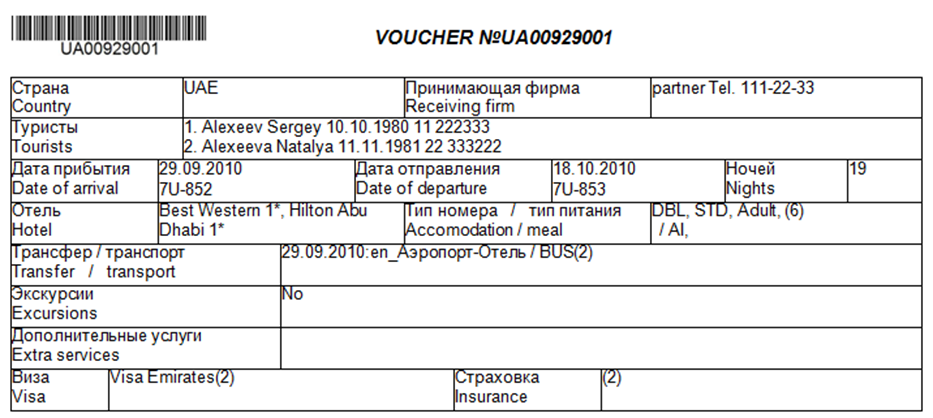 Рис. 3.1 ВаучерЗакордонний паспорт і візаДля в'їзду на Україну існують деякі правіла. Для громадян Росії режим в'їзду на Україну – безвізовий, тільки за закордонними паспортами (в'їзд по загальногромадянських (внутрішнім) паспортами був закритий з 1 березня 2015 рішенням українського уряду). Для громадян Білорусії – безвізовий за єдиним паспортом. Для громадян усіх країн колишнього СРСР, крім Туркменії – безвізовий, але лише за закордонними паспортами (відноситься до Естонії, Латвії, Литві, Молдавії, Грузії, Вірменії, Азербайджану, Казахстану, Таджикистану, Узбекистану, Киргизії).Максимальний термін безвізового перебування на Україні для громадян країн СНД, ЄС, Латинської Америки, Ізраїлю та ін. - 90 днів, для Брунею, Боснії, Туреччини, Сербії - 30 днів, для Гонконгу - 14 днів.Громадянам усіх країн, не перелічених вище, для відвідування України потрібна віза, яка виходить тільки в посольстві.Особистий  (персональний) продаж.Персональний (особистий) продаж – інструмент комплексу просування, який передбачає індивідуальне спілкування працівника підприємства з потенційним покупцем. Він широко розповсюджений у світі. У контакт із потенційними покупцями в ролі продавців вступають практично всі працівники підприємства. Засобами такого спілкування є бесіди по телефону, листування, особисте спілкування з клієнтами. Співробітники підприємства повинні викликати довіру і кваліфіковано консультувати наявних і потенційних споживачів.До основних маркетингових та управлінських рішень щодо персонального продажу належать: визначення районів діяльності та чисельності торговельного персоналу; організацію управління торговельним персоналом; планування продажу; розробка графіків відвідувань і маршрутів; використання сучасних технологій персонального продажу; навчання торгового персоналу; визначення бюджету персонального продажу.Процес персонального продажу є досить складним, оскільки під час його реалізації необхідно:проводити перемовини (у цьому разі потрібні вміння переконувати, аргументовано відповідати на висунуті заперечення та вміло використовувати засоби виразності усного мовлення);установити стосунки (для цього треба знати, як прийняти клієнта, встановити контакт, правильно підійти до справи, уважно стежити за розвитком відносин і завершити продаж у найкращий момент);задовольнити потребу (це означає зрозуміти або знайти спонукальні мотиви клієнта щодо купівлі).Головною метою персонального продажу є безпосереднє здійснення продажу. Однак не кожен контакт із потенційним покупцем може доходити до цього етапу. Виняткове значення має вміння продавця відчути момент готовності покупця до купівлі. У цьому разі корисними можуть виявитися знання різноманітних сигналів (словесних і візуальних), які надсилає потенційний покупець. До них належать:потенційний покупець позитивно відгукується про продукт;потенційний покупець цікавиться стимулами купівлі;потенційний покупець змінює тон голосу на більш дружній;вираз обличчя потенційного покупця із стурбованого перетворюється на більш задоволений та спокійний.Упродовж останнього часу дедалі більшого поширення набувають сучасні технології персонального продажу, з-поміж яких найбільш поширені:1. Телемаркетинг – підтримування зв'язку торгового персоналу з потенційними споживачами телефоном або через інтерактивну комп'ютерну мережу. Використовують також у прямому маркетингу.2. Багаторівневий маркетинг, що становить систему незалежних продавців, які охоплюють мережею персонального продажу великі ділянки ринку та працюють на комісійних засадах.Стимулювання збутуСтимулювання збуту – це використання короткотермінових заходів, розрахованих на швидке реагування ринку у відповідь на пропонування підприємством своєї продукції. По суті, це пряме заохочення споживачів придбати продукти чи послуги підприємства, а сфери торгівлі – включити ці товари до свого асортименту для наступного їх продажу (нагадаємо, що реклама чи пропаганда лише популяризують їх або створюють відповідний імідж). Отже, основними завданнями стимулювання збуту є:забезпечення швидкого зростання обсягів збуту продукції підприємства;заохочення споживачів попробувати товар чи здійснити повторні закупки;заохочення системи посередницьких торговельних організацій та працівників власного збутового апарату інтенсифікувати зусилля з реалізації продукції підприємства.Основними засобами стимулювання споживачів є такі:знижки – зменшення відпускної ціни в разі придбання споживачем великої партії продукції підприємства;зниження цін – продаж товарів за цінами, дещо нижчими, ніж у конкурентів;безоплатні зразки товарів – надання товару споживачам безкоштовно «на пробу»;купони – спеціальні сертифікати, які надають споживачам право придбати конкретну партію (кількість) товару за низькими цінами;премії – товари, які пропонуються безкоштовно або за низькими цінами як подарунок за придбання іншого товару;гарантії – зобов'язання товаровиробника компенсувати витрати споживачів у разі, коли товар не відповідатиме встановленим стандартам або розрекламованим характеристикам;упаковки – комплекти товарів, які пропонуються споживачам за пільговими цінами;демонстрації – влаштування спеціальних експертиз для безпосереднього ознайомлення споживачів з продукцією підприємствакартки лояльності – спеціальні облікові картки відвідування споживачем конкретного торговельного закладу; відповідна кількість відвідувань, зафіксована в даній картці, дає споживачу право на знижку чи безкоштовне придбання товарів.РекламаДля просування туру "Стежками Слобожанщині" ми будемо використовувати рекламу в інтернеті.Реклама – це будь-яка платна форма неособистої пропозиції товарів і послуг від імені визначеного спонсора, з метою вплинути певним чином на аудиторію. За допомогою реклами формується визначене уявлення покупця про особливості товару чи послуги. Закон України "Про рекламу" визначає, що реклама – це спеціальна інформація про осіб чи продукцію, яка розповсюджується у будь-якій формі та в будь-який спосіб з метою прямого або опосередкованого одержання прибутку.Основними критеріями добору медіаканалу є: максимальне охоплення цільової аудиторії; відповідність каналу цілям рекламної кампанії; співвідношення витрат (ефект реклами); доступність каналу; наявність альтернативних каналів.Основними критеріями добору медіаносія є такі:— рейтинг носія (rating) – частина цільової аудиторії, експонована носієм, тобто та, яка була в контакті з ним, – глядачі, які дивилися телепередачу; слухачі, які слухали радіопрограму; читачі, які купили газету. Визначається найчастіше у відсотках населення;— аудиторія носія – те саме, що й рейтинг, але частіше використовується щодо друкованих видань;— сума рейтингових балів – GRP (GrossRatingPoints) – оцінний показник схеми розміщення, який визначається як сума добутків рейтингів усіх носіїв на кількість включень у них. Рейтингові бали можуть підсумовуватися за різними медіаканалами.Оптимальний вибір передбачає найменші розцінки на рекламу в розрахунку на 1 000 осіб цільової аудиторії, досягнення оптимального поєднання охоплення та частоти впливу реклами. Показник частоти охоплення також залежить від того, чи це нові товари, марки, фірми, чи вже відомі.ВИСНОВКИУ процесі написання роботи нами був розроблений концептуально новий екскурсійно-пізнавальний тур для «Стежками Слобожанщини» по Харківській області.В процесі виконання роботи були визначені природно-кліматичні особливості регіону, розглянуті історико-культурний та природно-ресурсний потенціал регіону, а також альтернативні туристичні ресурси Харківської області, які в даний час в галузі практично не використовуються, але мають величезний потенціал їх ефективного розвитку .Був створений новий туристичний, продукт екскурсійно-пізнавальної спрямованості «Стежками Слобожанщини», орієнтований більше на іноземних студентів.Початковою точкою Туру є аеропорт Харкова, який співпрацює з компанією Wizz Air, що виділяється своїми невеликими цінами на авіа перельоти. Це є дуже вирішальним моментом при планування подорожей студентами, на яких ми й спрямували наш тур.Для розробки нового туристичного продукту екскурсійно-пізнавальної спрямованості була обрана тема, присвячена історичного минулого міста Харкова та Харківської області, яка включає в себе ознайомлення відвідувачів з історією, основними пам'ятками архітектури, монументами і соціальними об'єктами, промисловими підприємствами та сучасними об'єктами міста а також відвідування найбільш значущих місць, багато з яких зіграли значну роль в становленні і розвитку Української держави.При проектуванні даного туру були визначені його цілі і завдання, цільова аудиторія. Обрана тема безсумнівно буде цікава не тільки цільової аудиторії, а й людям, які цікавляться історією Слобожанщини і Харківської області.Саме створення нового туристичного маршруту може позитивно позначитися на динаміці розвитку туристичної галузі Слобожанщини, дозволить уникнути несприятливих наслідків світової фінансової кризи та підвищити рівень підприємницької ініціативи в сфері організації туристських об'єктів.Створений комплексний екскурсійно-пізнавальний туристичний продукт дозволить стимулювати розвиток туріндустрії і вирішити проблему Вузьконаправлене спеціалізації туристів, які відвідують регіон, а також буде сприяти залученню інвестицій в подальший розвиток галузі.Була розрахована вартість туру на одного туриста, яка складає 6417 грн., що враховуючи його насиченість, для європейських студентів буде привабливим моментом, і може дозволити залучити та збільшити туристичні потоки а може й потенційні інвестиції на Слобожанщину, надасть можливість розвивати сервіс гостинності в регіоні і т.і…..ПЕРЕЛІК ПОСИЛАНЬМініч І.М. Соціальні чинники і функції інфраструктури туризму: соціологічний аналіз: автореф. дис. к.с.н.: 22.00.04  економічна соціологія. К.: Інститут соціології НАН України, 2002. 16 с. Щепанський Е.В. Науково-методичні засади стимулювання розвитку туристично-рекреаційного комплексу регіону: автореф. дис. к.е.н.: 08.10.01. К.: Науково-дослідний економічний ін-т Міністерства економіки та з питань європейської інтеграції України, 2003. 17 с. Гайдук А. Формування туристичної ринкової інфраструктури як фактор підвищення ефективності функціонування ринку туристичних послуг // Регіональна економіка. 1999. №2. С.172-178. Головашенко О.В. Соціальні функції та види туризму в перехідному суспільстві // Нова Парадигма: альманах наукових праць. Запоріжжя: Просвіта, 2000. Вип.18. С.23-27. Закон України "Про внесення змін до Закону України "Про туризм" // Відомості Верховної Ради.  2004. №13. С.180 . Цопа Н.В. Менеджмент міжнародного туризму (на прикладі Автономної Республіки Крим): автореф. дис. к.е.н.: 08.06.02 Підприємництво, менеджмент та маркетинг. Донецьк: Донецький державний університет економіки і торгівлі ім. М. Туган-Барановського, 2002. 20 с. Методика розрахунку обсягів туристичної діяльності // Наказ Державної туристичної адміністрації України та Державного комітету статистики України від 12.11.2003. №142/394. Слободенюк Е.В. Туризм як чинник гуманізації відносин між народами: автореф. дис. к.ф.н.: 09.00.03 - соціальна філософія та філософія історії. К.: Інститут філософії імені Г.С. Сковороди НАН України, 2003. 18 с.Агафонова Л.Г. Туризм, готельний та ресторанний бізнес: Ціноутворення, конкуренція, державне регулювання  К. : Знання України, 2002. 358 с.Акуленко В. Охорона скарбів як пам’яток історії та культури у внутрішньому і міжнародному праві // Пам’ятки України.  2003. № 4. С. 52 61. Богуцький Ю. Відповідальність за долю культурних надбань // Урядовий кур’єр. 2003. № 212. С. 6. Андерс А.А. Международное законодательство и нормативные документы в охране культурного наследия // Сугдейский сборник. 2005. Вып. II. С. 579-586Андрес Г.О. Розвиток культурного туризму – перспективний напрямок у справі збереження культурної спадщини України // Український центр культурних досліджень, 1994-2010 рр./ Офіційний сайт [Електронний ресурс]. Режим доступу: http://www.culturalstudies.in.ua/knigi_6_2.php.Балабанов И.Т., Балабанов А.И. Экономика туризма: Учебное пособие. М.: Финансы и статистика, 2003.  176 с.Богуславский М.М. Судьба культурных ценностей. М.: Юристъ, 2006. С. 206. Богуцький Ю. Відповідальність за долю культурних надбань // Урядовий кур’єр. 2003. № 212. С. 6.Венедин Ю.А., Шульгин П.М. Основные положения современной концепции управления культурным наследием / Наследие и современность: десять лет Институту Наследия. Информационный сборник. Вып. № 10. М.: Институт Наследия, 2002. С. 7-18. Генрих Латвийский. Хроника Ливонии. Двадцать четвёртый год епископства Альберта URL: http://www.vostlit.info/Texts/rus11/Heinrich_Liv/text4.phtml?id=335Голыженков И. Битва на Калке 31 мая 1223 г. М.: Изограф, 1994. С. 27-47 с.Греков А. Приазовья и Дон. Очерки общественно-экономической жизни края. С.Пб., 1912.  237с.Греков И. Б. «Мир истории. Русские земли в XIII-XV веках»./ М.: «Молодая гвардия», 1988.  339 с.Дацко О.І. Культурні ресурси як джерело унікальних конкурентних переваг регіону // Зб. наук. праць ПВНЗ „Буковинський університет”. 2010.  № 6. С. 111-119. (Серія „Економічні науки”).Держархів Харківської області. Ф. 134. Особистий фонд Новицького.  Оп.1 (1847-1920 рр.)Держархів Харківської.  Ф. 132. Особистий фонд Новицького. Оп.1 (1834-1846 рр.)Дурович А.П. Маркетинг в туризме: Учебное пособие./ Минск: Новое знание, 2003.  496 с.Закон України “Про охорону культурної спадщини” від 8 червня 2000р.  // Відомості Верховної Ради України. 2000. №39. 333 с. Закон УССР “Про охорону і використання пам’яток історії та культури” від 13 липня 1978р. // Відомості Верховної Ради Української РСР. 1978. №30. 426 с. Ильина Е.Н. Туроперейтинг: организация деятельности: Учебник./ М.: Финансы и статистика, 2000. 256 с.История Городов и Сел, Том Запорожская область. http://www.igsu.org.uaІвченко А.О. Тлумачний словник української мови.  12-те випр. вид. Х.: Фоліо, 2007. 540 с.Кабузан В.М. Заселение Новороссии в ХУШ - пер. пол. ХІХ в М.: Наука, 1976. 216 с.Каткова Т.Г. Діяльність ОВС України з  питань захисту культурної спадщини:  адміністративно-правові  аспекти: автореф. дис. канд. юрид. Наук/ Харк. нац. ун-т внутр. справ. Х., 2008. 20 с. Каткова Т.Г. Діяльність ЮНЕСКО у сфері збереження культурної спадщини: правові аспекти  Х.: Титул. 2007. 180 с. Каткова Т.Г. Щодо проблеми обліку предметів національного культурного надбання /Материалы 6-й Международной междисциплинарной научно-практической конференции «Современные проблемы гуманизации и гармонизации управления» / Харьков, Украинская Ассоциация «Женщины в науке и образовании». Харьковский национальный университет им. В.Н. Каразина, 2005.  С. 195-196. Квартальнов В.А. Туризм: Учебник.  М.: Финансы и статистика, 2002.  320 с.Кифяк В.Ф. Організація туристичної діяльності в Україні Чернівці: Книги-ХХІ, 2003. 300 с. Конвенція “Про охорону всесвітньої культурної і природної спадщини” від 16 листопада 1972 р. Культурна спадщина України. Правові засади збереження, відтворення та охорони культурно-історичного середовища: Зб. офіц. док. / Упоряд. В.І.Фрич; Відп.ред. М.В. Гарник.  К.: Істина, 2002.  С. 294–305.  Конституція України // Відомості Верховної Ради України. 1996. №30. 141с. Костомаров Н. И. Русская история в жизнеописаниях её главнейших деятелей. Книга I. Выпуски 1-4. М.: Сварог, 1995. С. 97-98. 768 с.Кравців B.C. Науково-методичні засади реформування рекреаційної сфери  [наук. видання]. Львів : НАН України. ІРД НАН України. 1999. 78 с.Кузьмук О.Культурний туризм як інструмент формування національної ідентичності // Аналітична записка [Електронний ресурс]. Режим доступу: http://old.niss.gov.ua/Monitor/desember08/23.htm.Культурна спадщина людства: збереження та використання. Навчальний посібник / В.І. Акуленко, І.П. Магазинщикова, М.І. Моздир, О.О. Тарасенко. За ред. І.П. Магазинщикової. Львів, 2002. 160 с. Культурна спадщина України. Правові засади збереження, відтворення та охорони культурно-історичного середовища: зб. офіц. док./ Упоряд. В.І.Фрич; Відп. ред. М.В.Гарник. К.: Істина, 2002. 336 с. Культурный ландшафт как объект наследия / Под ред. Ю.А. Венедина, М.Е. Кулешовой. М.: Институт наследия; С-Пб.: Дмитрий Буланин, 2004. 620 с.  Любіцева О.О. Ринок туристичних послуг (геопросторові аспекти)/О.О.Любіцева. К.: Альтерпрес, 2002. 436 с.Мавродин В.В. Очерки истории левобережной Украины (с древнейших времен до 2-ой пол. 14 в). СПб: Наука, 2002. 416 с.Мазурик З.В. Культурна спадщина регіону як туристичний продукт // Вісник Донецьк. ін-ту тур. бізнесу. 2006. № 10. С. 179 – 182.Малова Н.А. Туризм и культурное наследие. Межвузовский сборник научных трудов. Выпуск 1.  М., 2009. С. 182-192.Мальська М.П. Туристичний бізнес: теорія та практика [Текст] : навч. посібник для студ. вищих навч. закладів; М-во освіти і науки України, Львів. нац. ун-т ім. Івана Франка.  К. : Центр учбової літератури, 2007.  419 с.Мельничук О. Всесвітня культурна  та природна спадщина як складова  концепції  загальної  спадщини людства  // Право України. – 2003. – №12.  – С. 93-97. Миннигараева Е. Сибирский тракт – дорога сквозь века  [Електронний ресурс]. 2010. 11 листопада. Режим доступу: www.library.saransk.ru. Мікула Н.А. Культурні ресурси як джерело унікальних конкурентних переваг регіону // Зб. наук. праць ПВНЗ „Буковинський університет”. 2010. № 6.  С. 111-119.  (Серія „Економічні науки”).Нормативные акты ЮНЕСКО по охране культурного наследия. Конвенции.  Протоколы.  Резолюции. Рекомендации.  М.: ЮниПринт, 2002. 223 с. Орлова М.Л. Ресурси етнічного туризму регіону: суспільно-географічна оцінка (на матеріалах Одеської області). Автореф. дисертації. Одеса: Одеський національний університет імені І. І. Мечникова, 2009. 20 с. Офіційний сайт Всесвітньої туристичної організації URL: http://www.unwto.org/facts/eng/vision.htmПапирян Г.А. Менеджмент в индустрии гостеприимства (отели и рестораны). М.: Экономика, 2000. 207 с.Підсумки туристичного сезону 2009 року (оглядова довідка за матеріалами преси) // ДЗК Випуск 2/5 2010 р.. / Міністерство культури і туризму України, ДЗ „Національна парламентська бібліотека України”, Інформаційний центр з питань культури та мистецтва. [Електронний ресурс]. Режим доступу: http://mincult.kmu.gov.ua/mincult/uk/publish/article/225433.Постников В. Молочанськие и Хортицкие колонии // Сельское хозяйство и  лесоводство. С.Пб., 1882. Т. ХL.Про затвердження Державної програми розвитку туризму на 2002-2010 роки Постанова КМУ від 29 квітня 2002 р. № 583 [Електронний ресурс]. – Режим доступу: http://zakon.rada.gov.ua/cgibin/ laws/main.cgi?nreg=583-2002-%EF.Пронкевич О.В. Культурний туризм і «винайдення» Іспанії // Наукові праці: Науково-методичний журнал. Т. 124. Вип. 111. Філологія. Літературознавство. Миколаїв: Вид-во ЧДУ ім. Петра Могили, 2009.  124 с. С. 91-93.Современное состояние садоводства в Харьковской губернии /сост. М.А.Дзюбин. С.Пб., 1897. 108 с.Храпачевский Р. П. Военная держава Чингисхана. М.: АСТ, Люкс, 2005. С. 331. 560 с.Школа І.М. та ін. Менеджмент туристичної індустрії: Навчальний посібник.  Чернівці: ЧТЕІ КНЕУ, 2003. 662 с.Study of the Economy of Culture in Europe [Електронний ресурс]. Режим доступу http: /ec.europa.eu/culture/eac/sources_info/studies/studies_en.htmlSustainable Development of Tourism [Електронний ресурс]. Режим доступу http://www2.unwto.org/ru/programmes.UNWTO Tourism Hightlight, Edition 2010 / UN World Tourism Organization [Електронний ресурс]. Режим доступу:http://www.unwto.orgUNWTO Tourism Hightlight, Edition 2010 / UN World Tourism Organization [Електронний ресурс]. Режим доступу:http://www.unwto.orgПроблеми формування стратегії розвитку туристичних регіонів: [монографія]. Л. : ІРД НАН України, 2006. 288 с. .Борущак М. Стратегія розвитку туристичних регіонів: автореф. дис. на здобуття наук. ступеня д-ра екон. наук: спец. 08.00.05 / Мирослава Борущак.Л.,2008. 35с.Закон України "Про стимулювання розвитку регіонів" вiд 08.09.2005 № 2850-IV [Електронний ресурс] // Відомості Верховної Ради України. 2005. №51. С.548. Режимдоступудовид. : http://zakon.rada.gov.ua/cgibin/ laws/main.cgi?nreg=2850-15 .Кифяк В.Ф. Організація туристичної діяльності в Україні.-Чернівці:Книги-ХХІ, 2003. 300с.Лук'янова Л.Г. Освіта в туризмі : Навч.-метод. посіб. К.:Вищашк.,2008.719с.Пахля  А.  Розвиток  сфери  туризму  визнаний  державою  одним  із пріоритетних  напрямків  діяльності  [Електронний  ресурс //  Debaty. Org.  11 жовтня, 2010.: http://debaty.org/ua/article/tourism_debПуцентейло  П.Р.  Економіка  і  організація  туристично-готельного підприємництва/ Чинники розвитку туристичних послугСушко  Н.В.  Тенеденції  розвитку  міжнародного  туризму  в  Україні [Электронний ресурс]. : http://www.nbuv.gov.ua/portal/Soc_Gum/ Черчик Л.М. Перспективні форми господарської діяльності з освоєння та експлуатації рекреаційних ресурсів [Електронний ресурс]: http://ariu.berdyansk.nefЗАПОРІЗЬКИЙ НАЦІОНАЛЬНИЙ УНІВЕРСИТЕТМІНІСТЕРСТВА ОСВІТИ І НАУКИ УКРАЇНИФакультет фізичного вихованняКафедра туризмуДОДАТКИНа тему: «Сутність, елементи та сфери туристичної діяльності Слобожанщини»«Essence, Elements and Spheres of Tourists Activity of Slobozhanshchyna»Виконав: студент 2 курсу, групи 8.2428Спеціальності 242 ТуризмКладко А.О.Керівник: д.п.н. Безкоровайна Л.В.Рецензент: к.н. ф.в.і с. Дядечко І.Є.Запоріжжя – 2019Додаток ААнкета для туристаЗ метою з'ясування якості відпочинку туристів на Слобожанщині просимо Вас відповісти на питання:1. Якими послугами даного туристичного підприємства, Ви користуєтеся з нижче перерахованого списку?A. Продаж авіаквитківB. Продаж ж/д квитківC. Послуги екскурсійного бюроD. Послуги відділу по роботі з VIP клієнтами2. Як часто Ви здійснюєте туристичні поїздки?A. Рідше 1 разу на рікB. 2-3раза на рікC. 1 раз на рікD. 4 і більше рази на рік3.Яким видам туризму Ви віддаєте перевагу?A. ГастрономічнийB. Культурно-пізнавальнийC. Лікувально-оздоровчийD. ДитячийE. СпортивнийF. ГірськолижнийG. ПодієвийH. Екологічний4. Наскільки достатнім був рівень комфорту для вас у готелі?A. хороший рівеньВ. достатнійС. очікував (-а) кращого5.Які міста Харківської області Вас приваблюють?A. ЗолочівB. ЧугуївC. ДергачіD. КраснокутськE. ЗміївF. Богодухів6. Вас цікавить комбінований тур, який включає різні відомі і невідомі міста Харкова?A. ТакB. Ні7. Виберіть з переліку ті послуги, які повністю відповідали Вашим вимогам?A. Гарне обслуговування в готеліВ. Пізнавальні та недорогі екскурсіїС. Доброзичливий персоналD. Відмінне харчування8. Які найскладніші проблеми Ви відчуваєте коли обираєте новий напрямок?A. Якість ПослугB. НадійністьC. Мовні ТруднощіD. Ціна9. Які транспортні засоби Ви використовуєте під час відпустки?A. ВелосипедB. АвтобусC. МашинаD. ЛітакE. ПоїздF. ЛімузинG. Різні транспортні засобиДякуємо за приділений час і допомогуДОДАТОК Б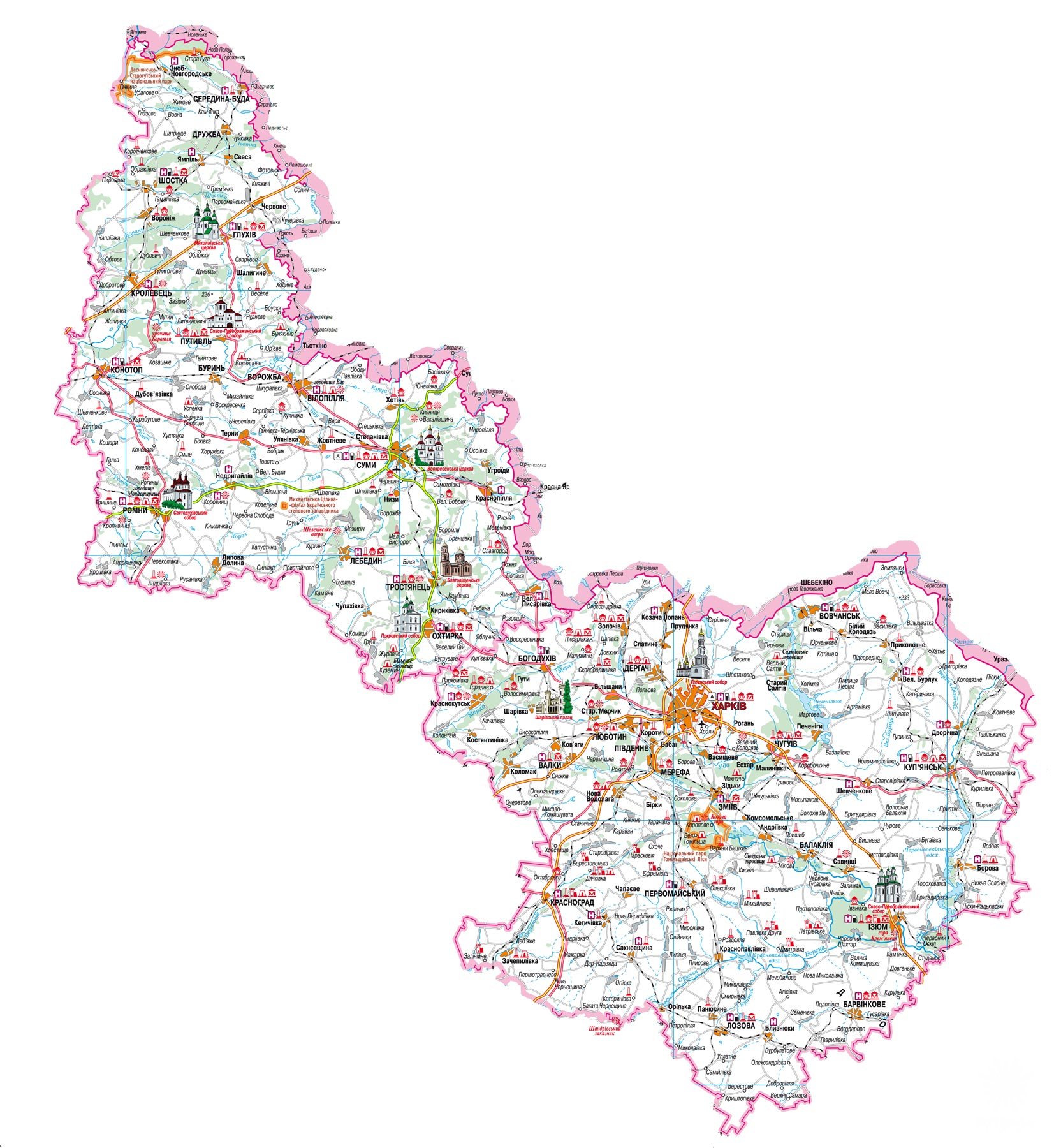 Додаток В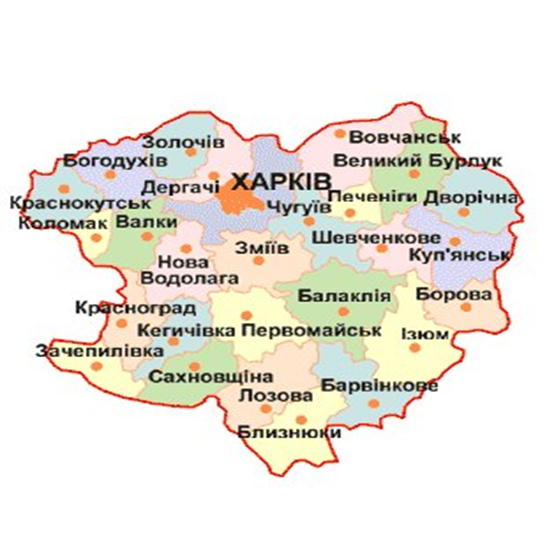 Карта-схема маршрутуДодаток ГСвято-Вознесенський храм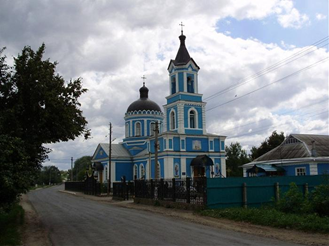 Додаток ДЗолочівський історико-краєзнавчий музей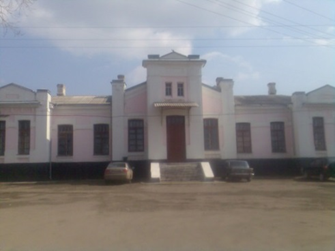 Додаток ЕПалац Кеніга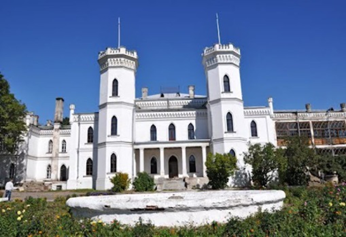 Додаток ЄСадиба Натальївка (на березі Мерчика)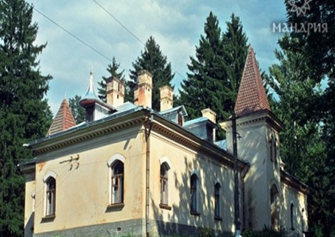 Додаток ЖКраснокутський дендропарк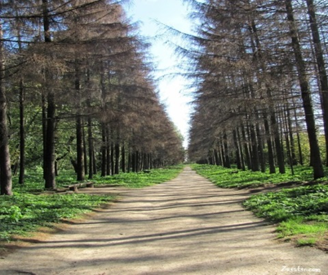 Додаток З	садиба Шидловських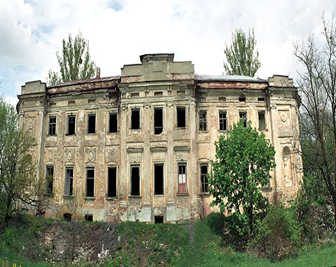 Додаток ІМисливське господарство «Рокитне»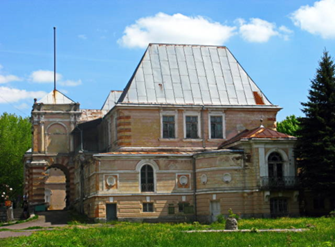 Додаток КСадибу дворянського роду Куликовських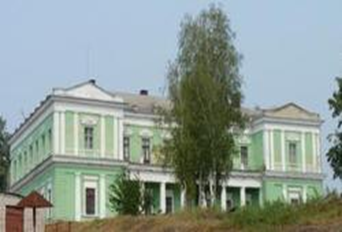 Додаток ЛНаціонального природного парку «Гомільшанські ліси»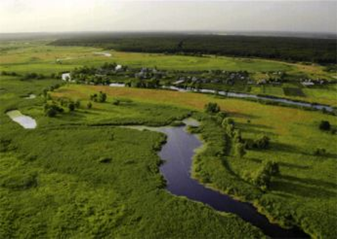 Додаток МРозважально-готельний комплекс "Карнавал"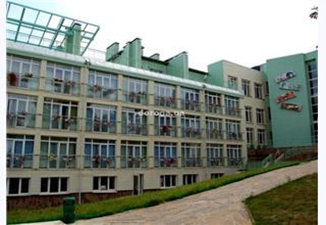 Додаток Нпарк Дружби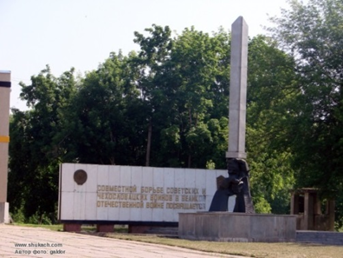 Додаток ОЗміївський краєзнавчий музей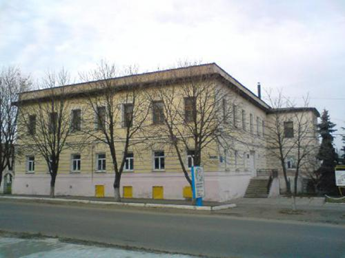 Додаток Пбудинок-музею І. Ю. Рєпіна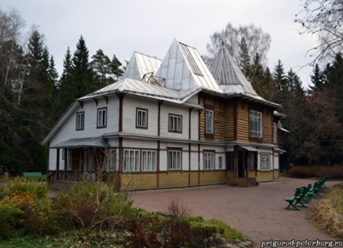 Додаток РСвято-Покровський храм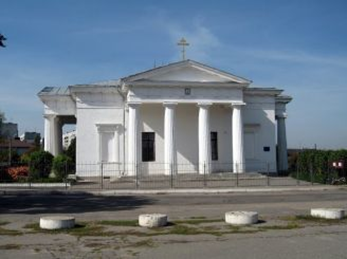 Додаток СЧугуївський краєзнавчий музей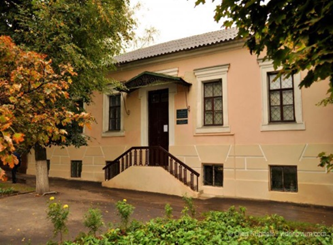 Додаток ТМісто Золочів-мотель "Закуток"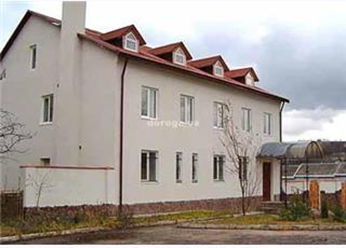 Місто Валки- готель «Колос».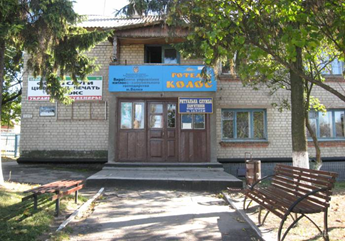 Місто Нова Водолага-готель «Водолага»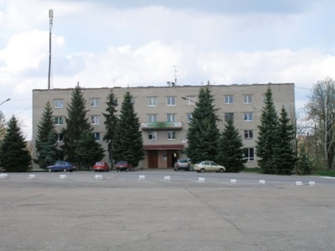 Місто Зміїв-турбаза «Лиман».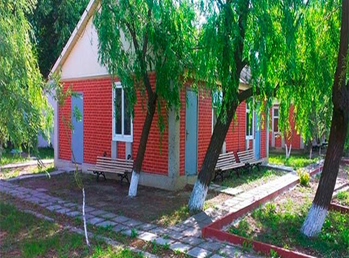 Розважально-готельний комплекс "Карнавал"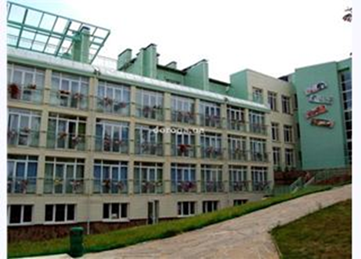 РозділКонсультантПідпис, датаПідпис, датаЗавдання видавЗавдання прийнявРозділ 1Безкоровайна Л.В.16.09.201916.09.2019Розділ 2Безкоровайна Л.В.09.10.201909.10.2019Розділ 3Безкоровайна Л.В.02.11.201902.11.2019№з/пНазва етапів дипломного проекту (роботи)Строк виконання етапів проекту (роботи)Примітка1.Вступ. Вивчення проблеми, опрацювання джерел та публікацій.Вересень 2019 р.виконано2.Написання першого розділуВересень 2019виконано3.Написання другого розділуЖовтень 2019 р.виконано4.Написання третього розділуЛистопад 2019 р.виконано5.Написання висновків, комп’ютерний набір роботи Грудень 2019 р.виконано6.Попередній захист дипломної роботи на кафедріГрудень 2019 р.виконаноРеферат………………..…………………………………………………............Реферат………………..…………………………………………………............Реферат………………..…………………………………………………............4Перелік умовних позначень, символів, одиниць, скорочень і термінів..........Перелік умовних позначень, символів, одиниць, скорочень і термінів..........Перелік умовних позначень, символів, одиниць, скорочень і термінів..........6Вступ………………………………………………………………......................Вступ………………………………………………………………......................Вступ………………………………………………………………......................8Розділ 1. Розділ 1. Теоретико-методичні засади …..………………………………….101.1Сутність діяльності туристичних організацій……………………101.2Туристична інфраструктура: поняття та складові……………….161.3Туристичні ресурси Слобожанщини як основа туристичної діяльності регіону……………………… ………………………..24Розділ 2.Розділ 2.Завдання, методи та організація дослідження……….…………...362.1Мета та завдання дослідження...………………………………….362.2Методи дослідження……………………………………………….362.3Організація дослідження…………………………………………..362.3.1 Маркетинговий аналіз ринку туризму……………………..362.3.2.	Визначення профілю цільового сегменту…………………37Розділ 3Розділ 3Результати дослідження…………………………………………...383.13.1Аналіз туристичної інфраструктури Слобожанщини …..………383.23.2Розробка туру «Стежками Слобожанщини» ……..…………..….40Висновки…………………………………………………..…………………….Висновки…………………………………………………..…………………….Висновки…………………………………………………..…………………….59Перелік посилань ………………………………………………........................Перелік посилань ………………………………………………........................Перелік посилань ………………………………………………........................61Додатки………………………………………………………………………….Додатки………………………………………………………………………….Додатки………………………………………………………………………….68МісяцьКількість туристів в місяцьГрафік заїздів туристичних груп за місяцямиКількість груп в місяцьЧервень201 група-1 червня, 2 група - 15 червня2Липень201 група-1 липня, 2 група - 15липня2Серпень201 група-1 серпня, 2 група – 15 серпня2Кількість днівОпис програми туру1 день8.00- зустріч з групою на парковці аеропорту Харкова.8.30 - Оглядова екскурсія по місту Золочів. Відвідування таких місць, як Свято-Вознесенська церква, братська могила радянських воїнів, пам'ятник-могила Коника Я.Д. та червоногвардійців, Золочівський історико-краєзнавчий музей13.00-Обід в кафе "Лаванда".14.00-Заселення в мотель "Закуток".16.00- Вільний час.18.00-Вечеря2 день 8.00-Сніданок в кафе «Лаванда».  9.00-Виїзд до Богодухівського району, до смт Шаровка.Екскурсія по палацу Кеніга та парку в Шаровці.11.00-Виїзд до с. Володимирівка Краснокутського району. Екскурсія по садибі Наталіївка та дендропарку. Национальныйприродный парк "Слобожанский".13.00-Обід в кафе «Баварія».14.00-Виїзд до Валківського району. Екскурсія по садибі Старий Мерчик.16.00-Заселення до готелю «Колос».18.00-Вечеря в кафе «Сабіна».Вільний час.3 день8.00-Сніданок в кафе «Сабіна».9.00-Виїзд до міста Нова Водолага. Екскурсія до мисливського господарства «Рокитне», холдинг Сафарі-Україна та орнітологічного заказника «Чаплі».13.00-Обід в кафе «Десятка».14.00-Екскурсія до архітектурно-парковий ансамбль садиби поміщиків Куликовських в селі Рокитне.15.00-Заселення в готель «Водолага».18.00-Вечеря кафе «Калина», Вільний час.Продовження табл. 3.1Продовження табл. 3.14 день8.00-Сніданок 9.00-Виїзд до міста Зміїв. Екскурсія до національний парку «Гомільшанські ліси» та заказники «Скрипаївський», «Мохначівський», урочище «Борки», які є лісо-типологічними пам'ятками природи.13.00-Обід в ресторані «Симуран».13.00-Заселення-турбаза «Лиман».Вільний час.18.00-Вечеря.5 день8.00-Сніданок10.00-Екскурсія по територія Зміївської фортеці ( 1658р.) з залишками оборонних споруд та підземних ходів, по території лісництва - Козачий Дуб, якому більше 400 років. Стоїть він на старинному Муравському шляху.12.00-Відправлення до с. Коропове. Відвідування туристично - розважального комплексу «Карнавал».13.00-Обід.14.00-Вільний час.15.00-Відправлення до с. Соколове. Відвідування парку «Дружба». Тут – могила Отакара Яроша та його бойових побратимів. Рядом захоронений Герой Радянського Союзу Г.С. Посохов та його друзі, що загинули визволяючи село. Зміївський краєзнавчий музей.18.00-Вечеря в ресторані «Симуран».6 день8.00-Сніданок.9.00-Виїзд до міста Балаклія. Відвідування бази відпочинку «Перлина».До послуг гостей:-ресторан;-кафе-бар;-мальовнича територія для прогулянок                  і відпочинку;-затишні альтанки;-причал (з можливістю спуску човнів, катерів, гідроциклів);-природні місця для рибної ловлі та полювання;-прокат човнів, катамаранів;-басейн під відкритим небом;-дитячий ігровий майданчик;-настільний теніс;-сауна.Вільний час.7 день8.00-Сніданок.9.00-Відправлення до міста Чугуїв. Екскурсія до музею Рєпіна, Свято-Покровський храму, штабу військових поселень, краєзнавчого музею.13.00-Обід в кафе «Джерело».14.00-Відправлення до Харкова.№Нарахування на тур прямих і перемінних витратВартість у.е.Вартість грн..Розрахунки1Проживання за 1 добу в  мотелі «Закуток». 2-х міст. стандарт. Без харчування1002Проживання за 1 добу в готелі  «Колос». 2-х міст. стандарт. Без харчування1003Проживання за 1 добу в готелі «Водолага» 2-х міст. стандарт. Без харчування1004Проживання за 1 добу в турбазі «Лиман». 2-х міст. стандарт. Без харчування1505Проживання за 1 добу готельному комплексі "Карнавал". 2-х міст. стандарт. 2007Кількість днів / ночей7 дн.6н.8Екскурсія по Золочів209Екскурсія по Шаровка3010Екскурсія поНаталіївка3011Екскурсія по Старий Мерчик3012Екскурсія по Нова Водолага2013Екскурсія по Зміїв4014Екскурсія по Чугуїв2015Вартість страховки13016Перевезення по маршруту350017Витрати на керівника групи447650+320+3500/10=44718Собівартість туру4917650+320+3500+44719Послуги фірми150020НДС з послуг фірми30021Послуги фірми з НДС180022Вартість туру6417№Стаття витрат1 особа з 1010 осіб5 осіб з 101Проживання650650032502Перевезення по маршруту350035000175003Екскурсії3203203204Страховка13013006505Витрати на керівника4474474476Всього50474356722167Zпер.=4280Zпер.=42800Zпос.=767Zпер.=21400